UNITED STATES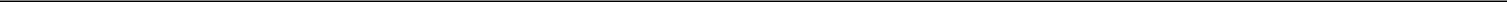 SECURITIES AND EXCHANGE COMMISSIONWashington, D.C. 20549FORM 8-KCURRENT REPORTPursuant to Section 13 OR 15(d) of The Securities Exchange Act of 1934November 10, 2020Date of Report (date of earliest event reported)StepStone Group Inc.(Exact name of registrant as specified in its charter)(212) 351-6100Registrant's telephone number, including area code(Former name or former address, if changed since last report.)Check the appropriate box below if the Form 8-K filing is intended to simultaneously satisfy the filing obligation of the registrant under any of the following provisions:☐	Written communications pursuant to Rule 425 under the Securities Act (17 CFR 230.425)☐	Soliciting material pursuant to Rule 14a-12 under the Exchange Act (17 CFR 240.14a-12)☐	Pre-commencement communications pursuant to Rule 14d-2(b) under the Exchange Act (17 CFR 240.14d-2(b))☐	Pre-commencement communications pursuant to Rule 13e-4(c) under the Exchange Act (17 CFR 240.13e-4(c))Securities registered pursuant to Section 12(b) of the Act:Indicate by check mark whether the registrant is an emerging growth company as defined in Rule 405 of the Securities Act of 1933 (§230.405 of this chapter) or Rule 12b-2 of the Securities Exchange Act of 1934 (§240.12b-2 of this chapter).Emerging growth company ☒If an emerging growth company, indicate by check mark if the registrant has elected not to use the extended transition period for complying with any new or revised financial accounting standards provided pursuant to Section 13(a) of the Exchange Act. ☐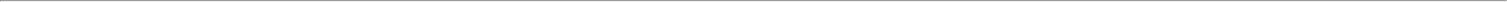 Item 2.02. Results of Operations and Financial Condition.On November 10, 2020, StepStone Group Inc. issued a press release and detailed presentation announcing its financial results for the second fiscal quarter ended September 30, 2020. A copy of the press release and presentation are furnished as Exhibit 99.1 to this Current Report on Form 8-K and are incorporated by reference into this Item 2.02 as if fully set forth herein.The information included in, or furnished with, this report shall not be deemed “filed” for purposes of Section 18 of the Securities Exchange Act of 1934, as amended (the “Exchange Act”), nor shall it be deemed incorporated by reference in any filing under the Securities Act of 1933, as amended, or the Exchange Act, except as shall be expressly set forth by specific reference in such filing.Item 9.01. Financial Statements and Exhibits.(d) ExhibitsSIGNATURESPursuant to the requirements of the Securities Exchange Act of 1934, the registrant has duly caused this report to be signed on its behalf by the undersigned hereunto duly authorized.STEPSTONE GROUP REPORTS SECOND QUARTER FISCAL 2021 RESULTS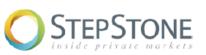 NEW YORK, November 10, 2020 – StepStone Group Inc. (Nasdaq: STEP), a global private markets investment firm focused on providing customized investment solutions and advisory and data services, today reported results for the second fiscal quarter ended September 30, 2020. StepStone completed an initial public offering of its Class A common stock on September 18, 2020.StepStone Co-CEO Scott Hart commented, “We are very excited by our strong results for our second fiscal quarter. We were also pleased to complete our successful transition to a public company during the quarter. I would like to thank all StepStone employees for their continued passion, commitment and hard work in supporting our journey. Looking ahead, we remain committed to leveraging the firm’s integrated platform to provide clients with customized portfolios across asset classes and geographies. Furthermore, we believe our approach, that leverages our proprietary data and technology, provides a durable competitive advantage to drive long-term value for our limited partners and shareholders.”StepStone issued a full detailed presentation of its second quarter fiscal 2021 results, which can be accessed by clicking here.Webcast and Earnings Conference CallManagement will host a webcast and conference call on Tuesday, November 10, 2020 at 5:00 pm ET to discuss the Company’s results for the second fiscal quarter ended September 30, 2020. The conference call will also be made available in the Shareholders section of the Company's website at https://shareholders.stepstonegroup.com/. To listen to a live broadcast, go to the site at least 15 minutes prior to the scheduled start time in order to register.The conference call can be accessed by dialing 1-877-407-0784 (United States) or 1-201-689-8560 (international).A replay of the call will also be available on the Company's website approximately two hours after the live call through November 24, 2020. To access the replay, dial 1-844-512-2921 (United States) or 1-412-317-6671 (international). The replay pin number is 13712383. The replay can also be accessed on the shareholders section of the Company's website at https://shareholders.stepstonegroup.com/.About StepStoneStepStone Group Inc. (Nasdaq: STEP) is a global private markets investment firm focused on providing customized investment solutions and advisory and data services to its clients. As of September 30, 2020, StepStone oversaw $313 billion of private markets allocations, including $72 billion of assets under management. StepStone's clients include some of the world's largest public and private defined benefit and defined contribution pension funds, sovereign wealth funds and insurance companies, as well as prominent endowments, foundations, family offices and private wealth clients, which include high-net-worth and mass affluent individuals. StepStone partners with its clients to develop and build private markets portfolios designed to meet their specific objectives across the private equity, infrastructure, private debt and real estate asset classes.Forward-Looking StatementsSome of the statements in this release may constitute “forward-looking statements” within the meaning of Section 27A of the Securities Act of 1933, Section 21E of the Securities Exchange Act of 1934 and thePrivate Securities Litigation Reform Act of 1995. All statements other than statements of historical fact are forward-looking. Words such as “anticipate,” “believe,” “continue,” “estimate,” “expect,” “future,” “intend,” “may,” “plan” and “will” and similar expressions identify forward-looking statements. Forward-looking statements reflect management’s current plans, estimates and expectations and are inherently uncertain. The inclusion of any forward-looking information in this release should not be regarded as a representation that the future plans, estimates or expectations contemplated will be achieved. Forward-looking statements are subject to various risks, uncertainties and assumptions. Important factors that could cause actual results to differ materially from those in forward-looking statements include, but are not limited to, global and domestic market and business conditions, successful execution of business and growth strategies and regulatory factors relevant to our business, as well as assumptions relating to our operations, financial results, financial condition, business prospects, growth strategy and liquidity and the risks and uncertainties described in greater detail under “Risk Factors” included in our prospectus dated September 15, 2020, filed with the U.S. Securities and Exchange Commission (“SEC”) on September 16, 2020, and in our quarterly report on Form 10-Q to be filed with the SEC, as such factors may be updated from time to time. We undertake no obligation to revise or update any forward-looking statements, whether as a result of new information, future events or otherwise, except as may be required by law.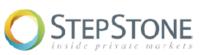 ContactsShareholder Relations:shareholders@stepstonegroup.com1-212-351-6106Media:Brian Ruby / Chris Gillick, ICRStepStonePR@icrinc.com1-203-682-8268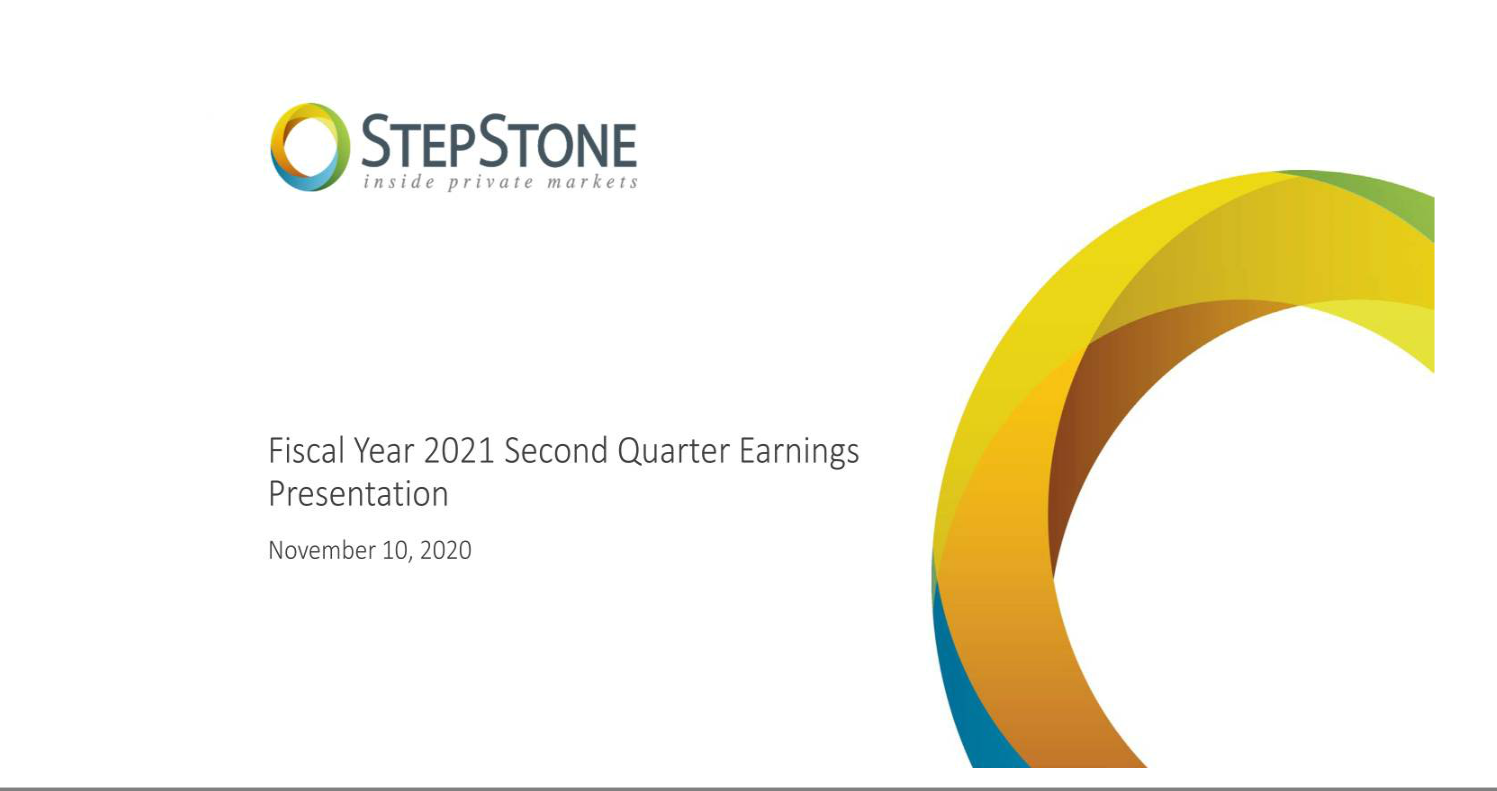 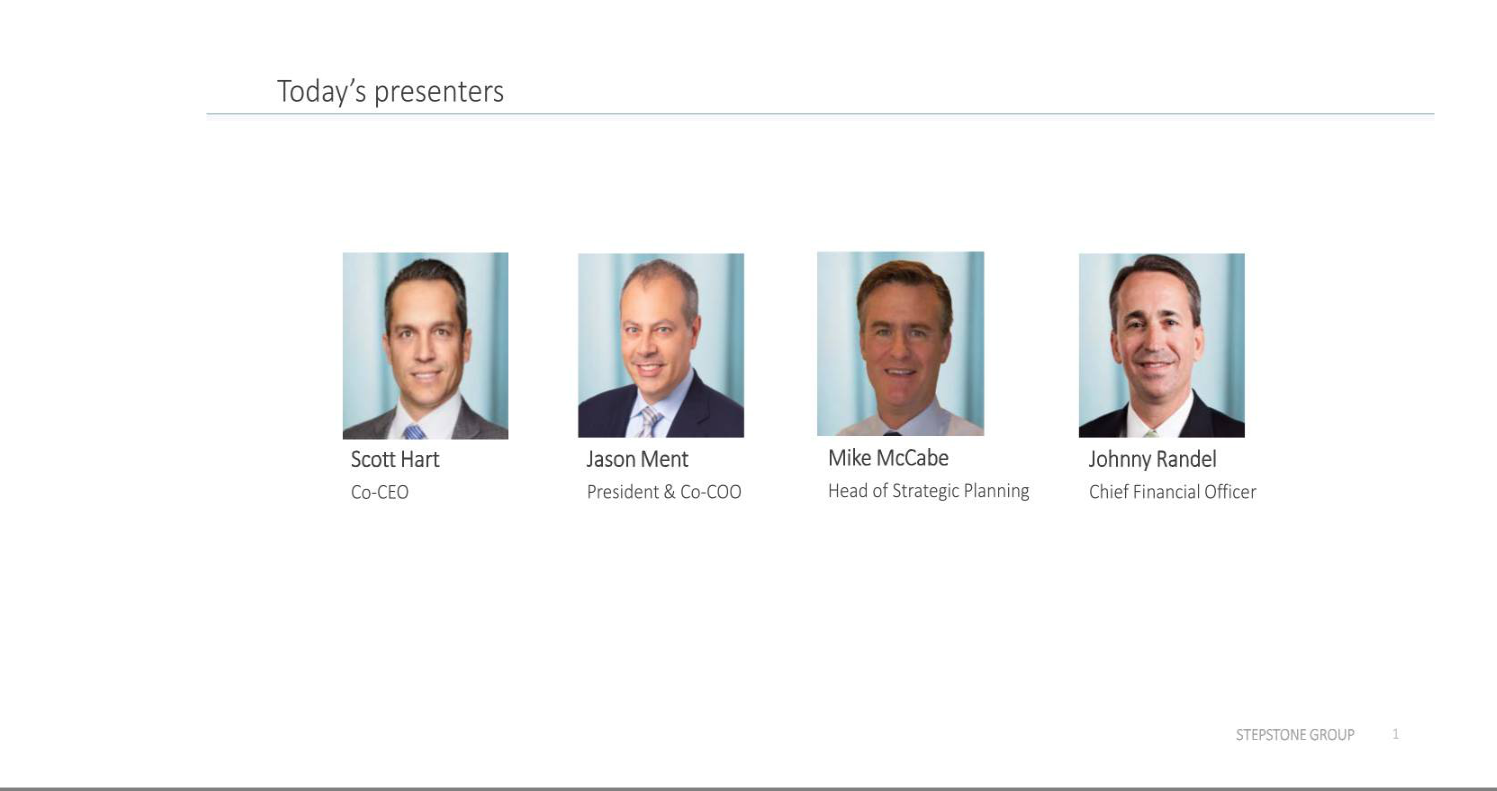 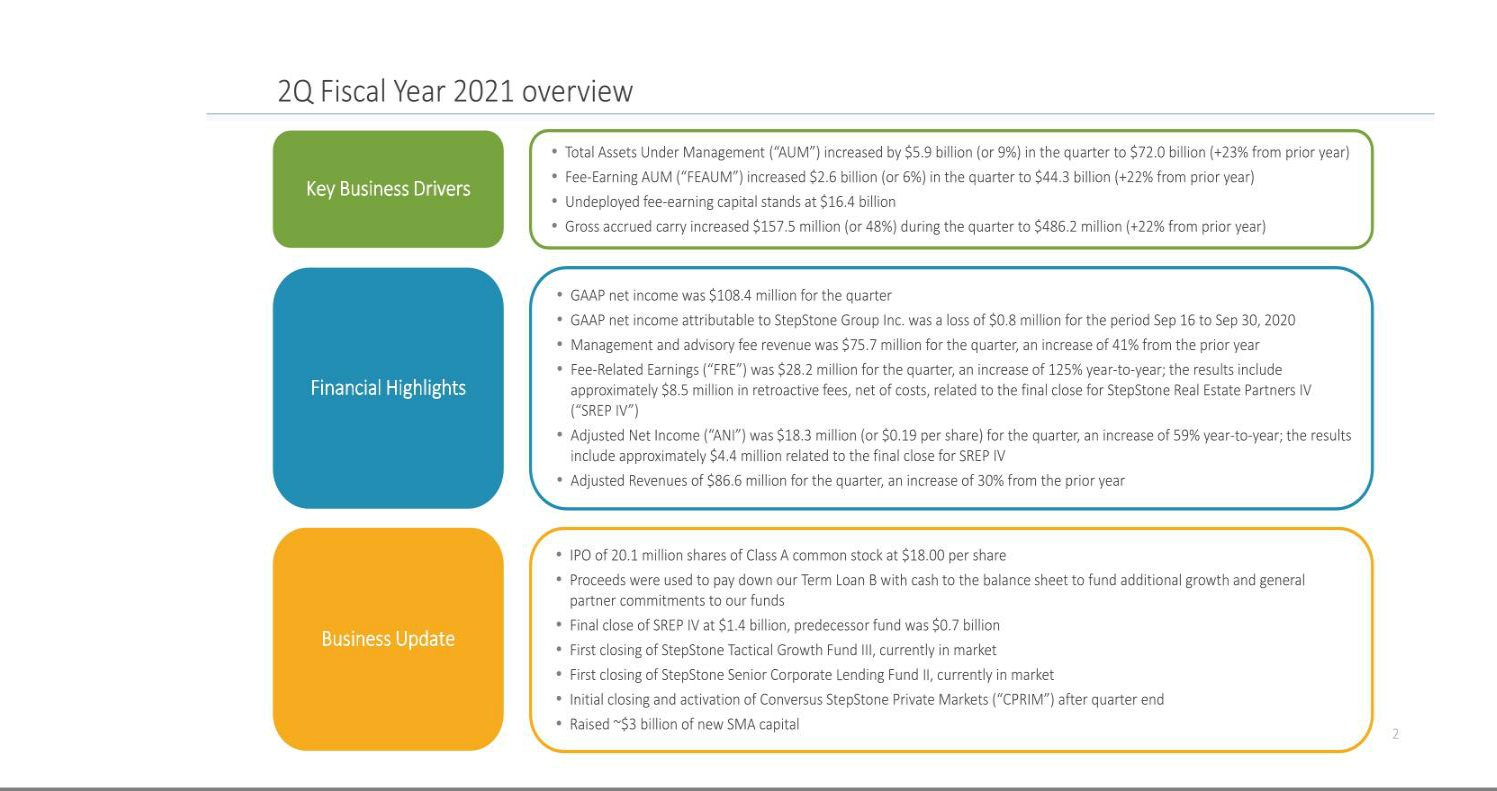 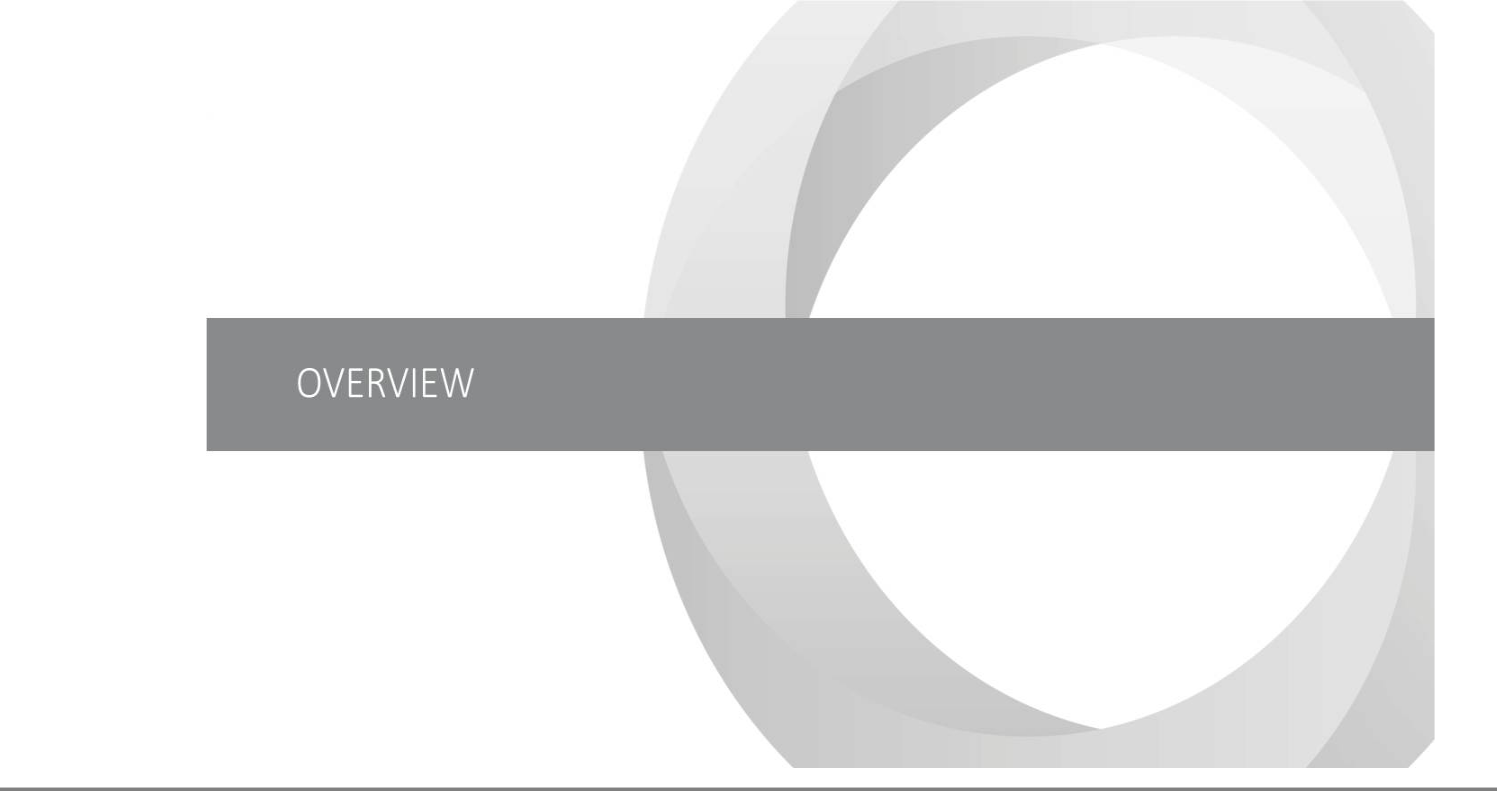 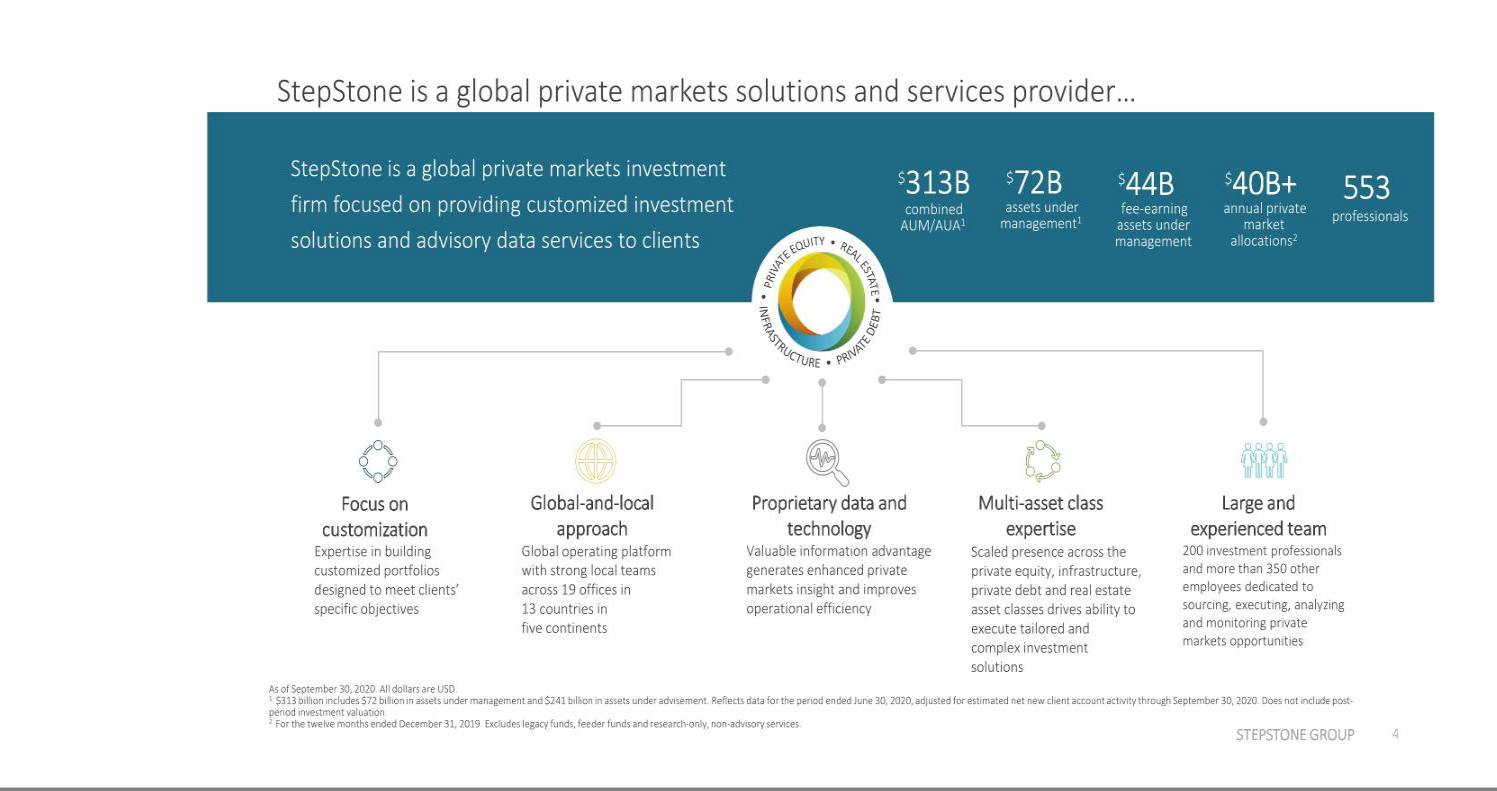 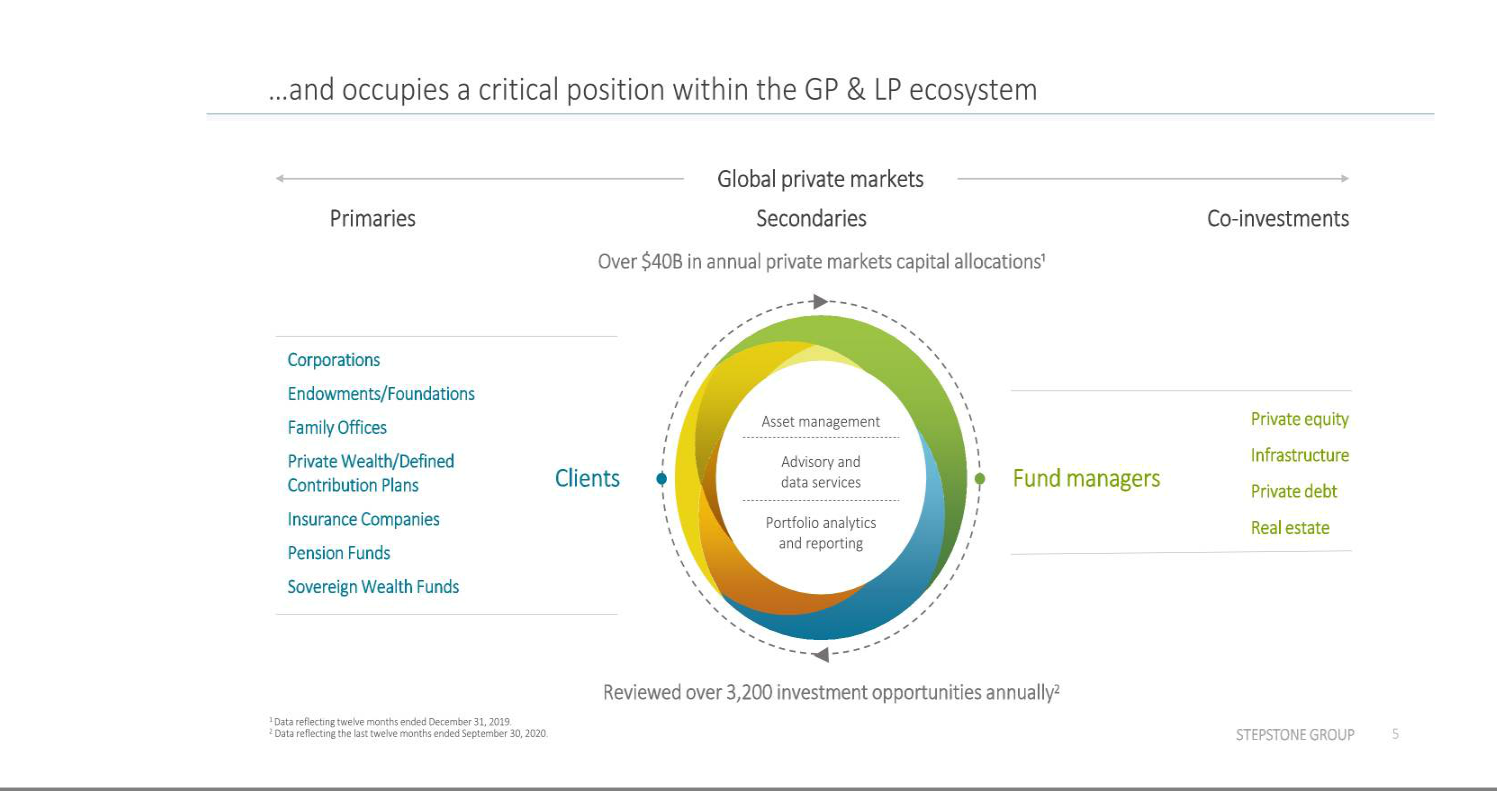 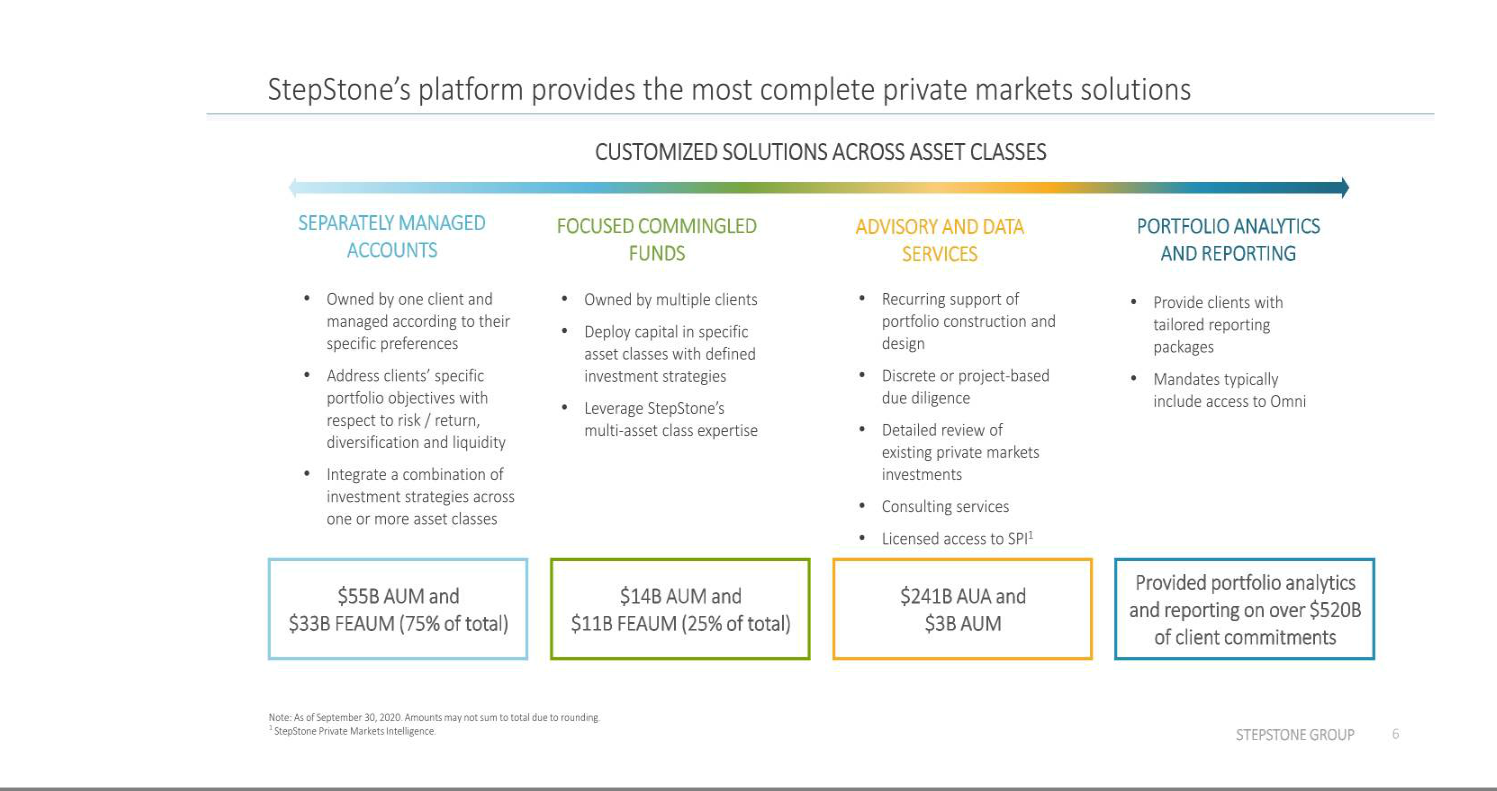 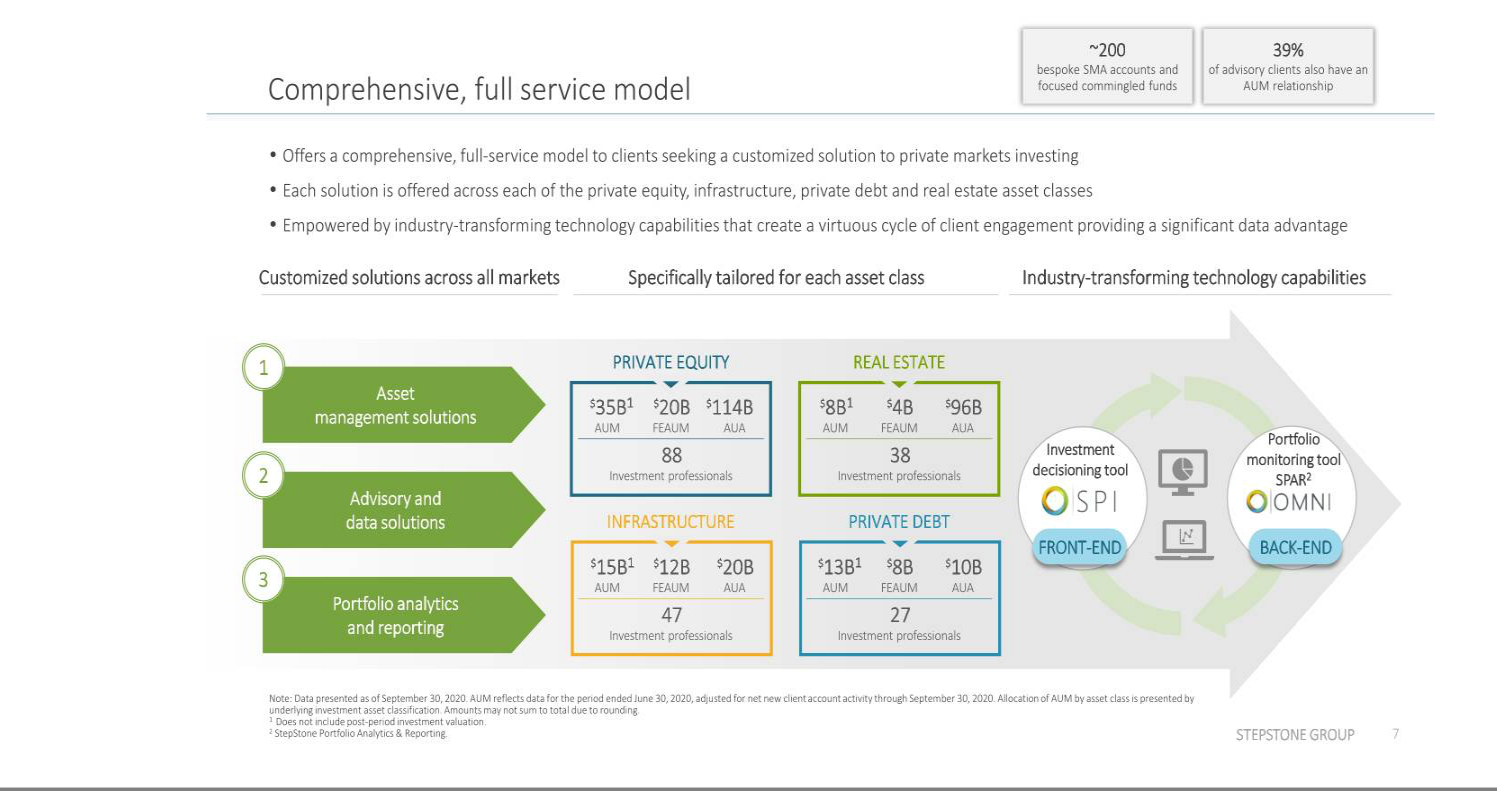 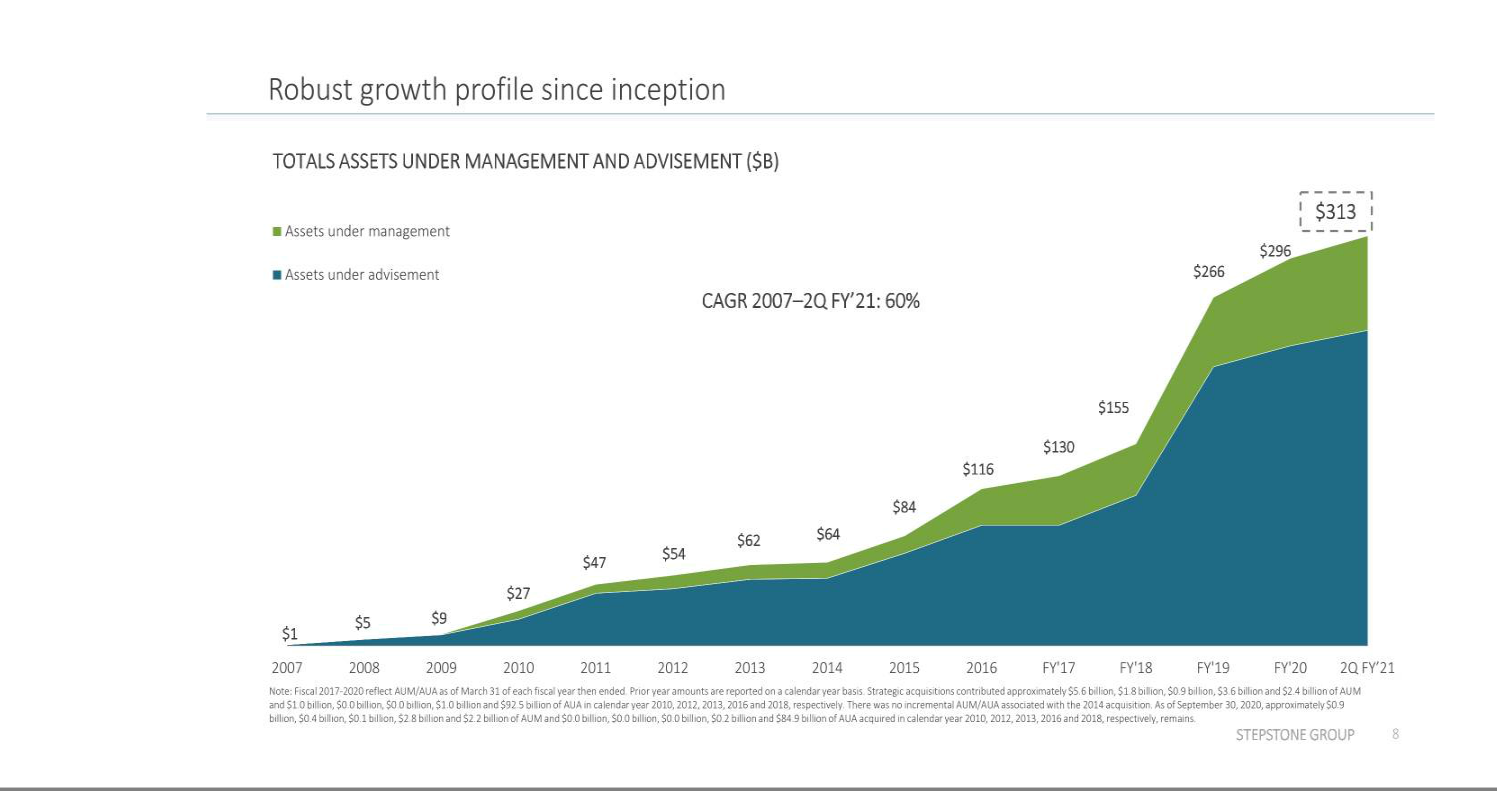 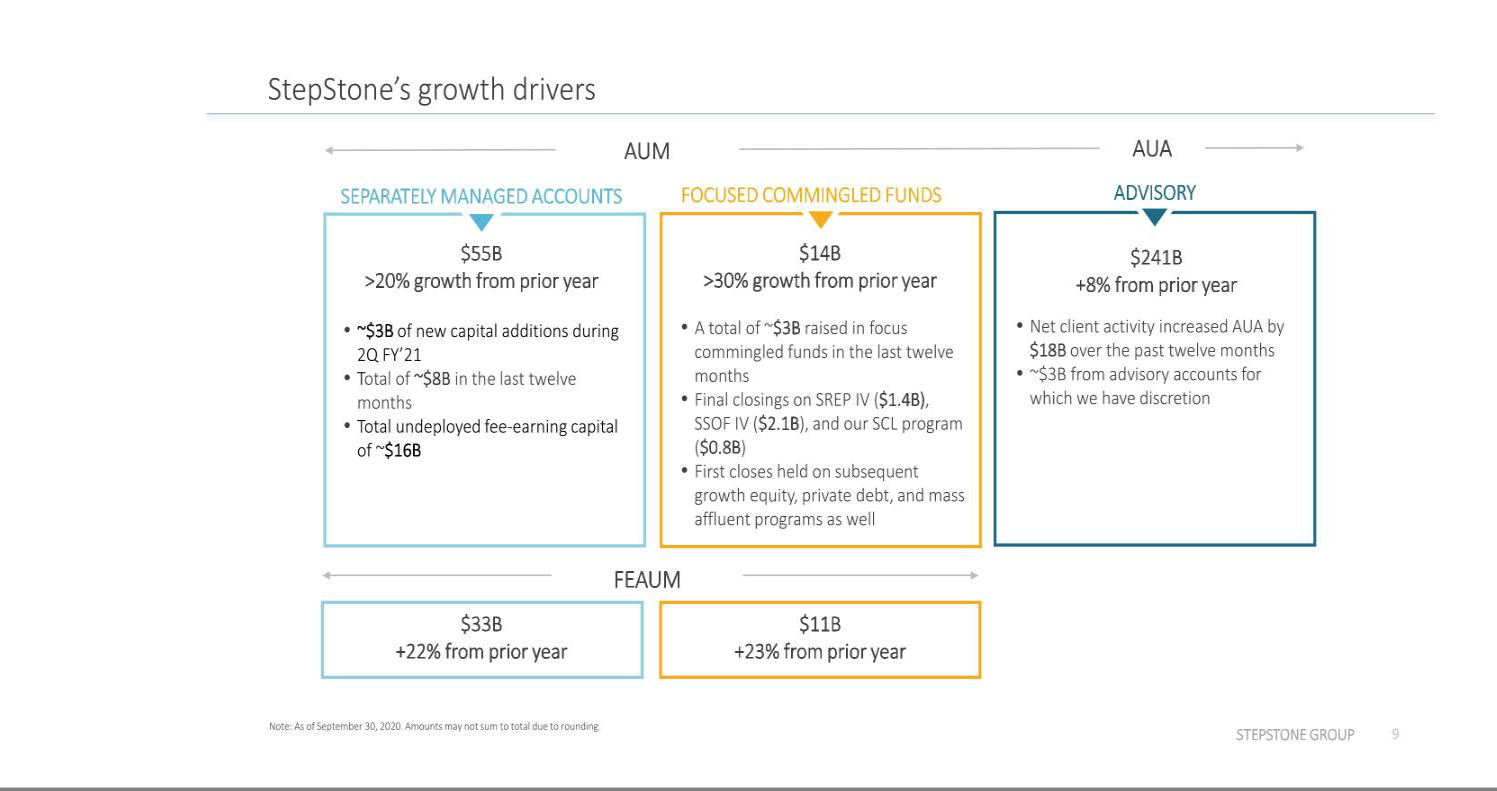 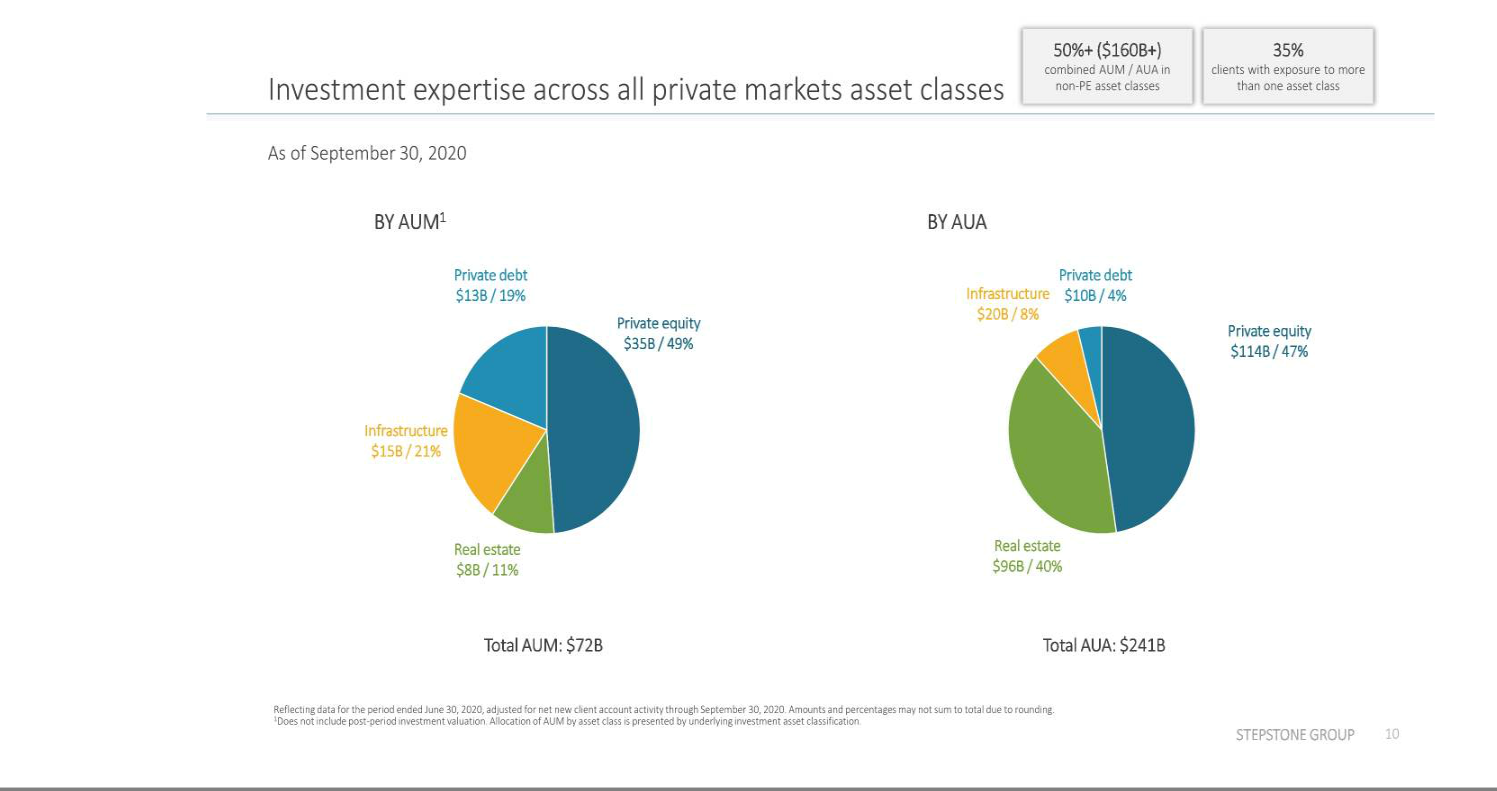 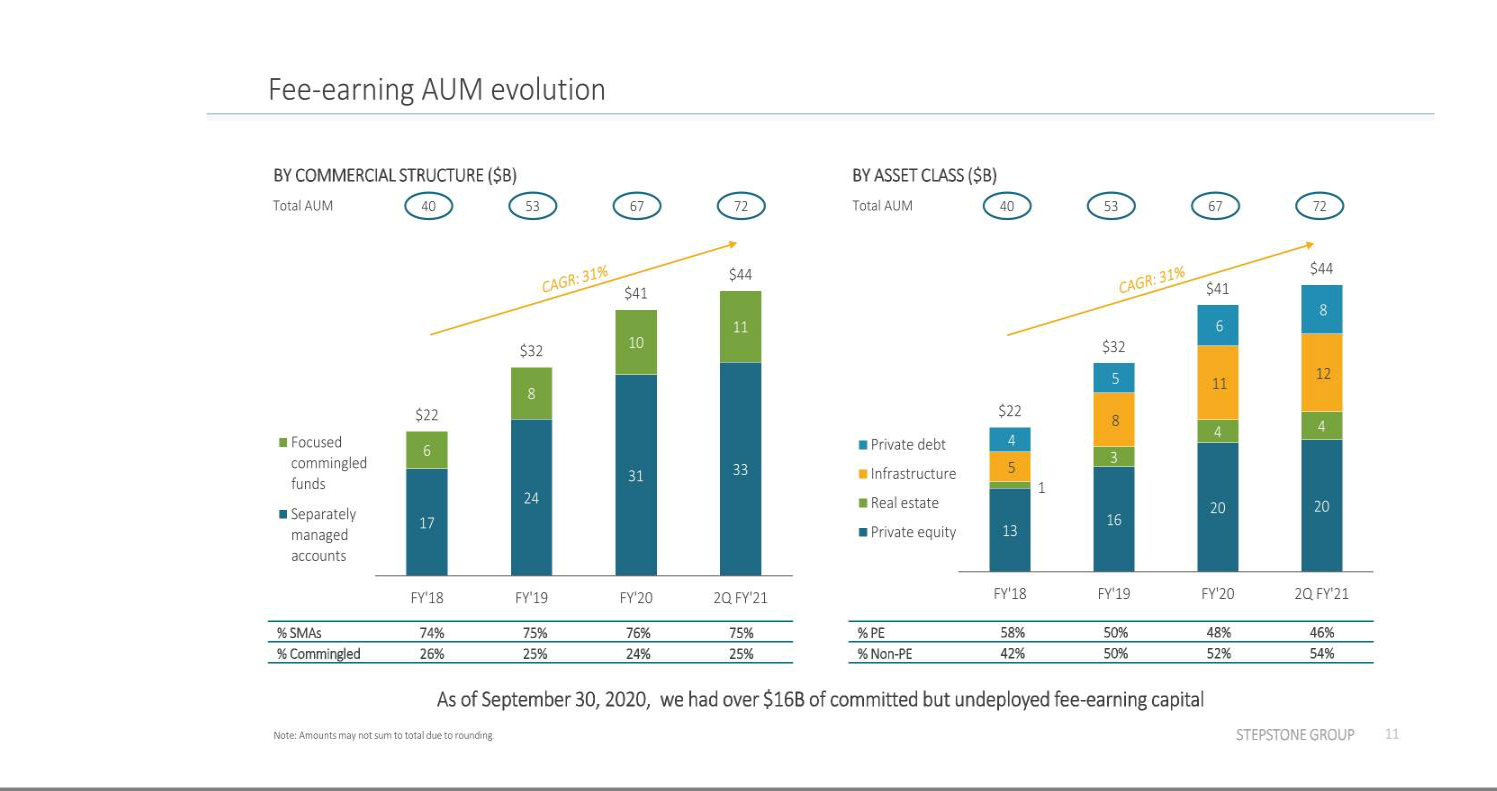 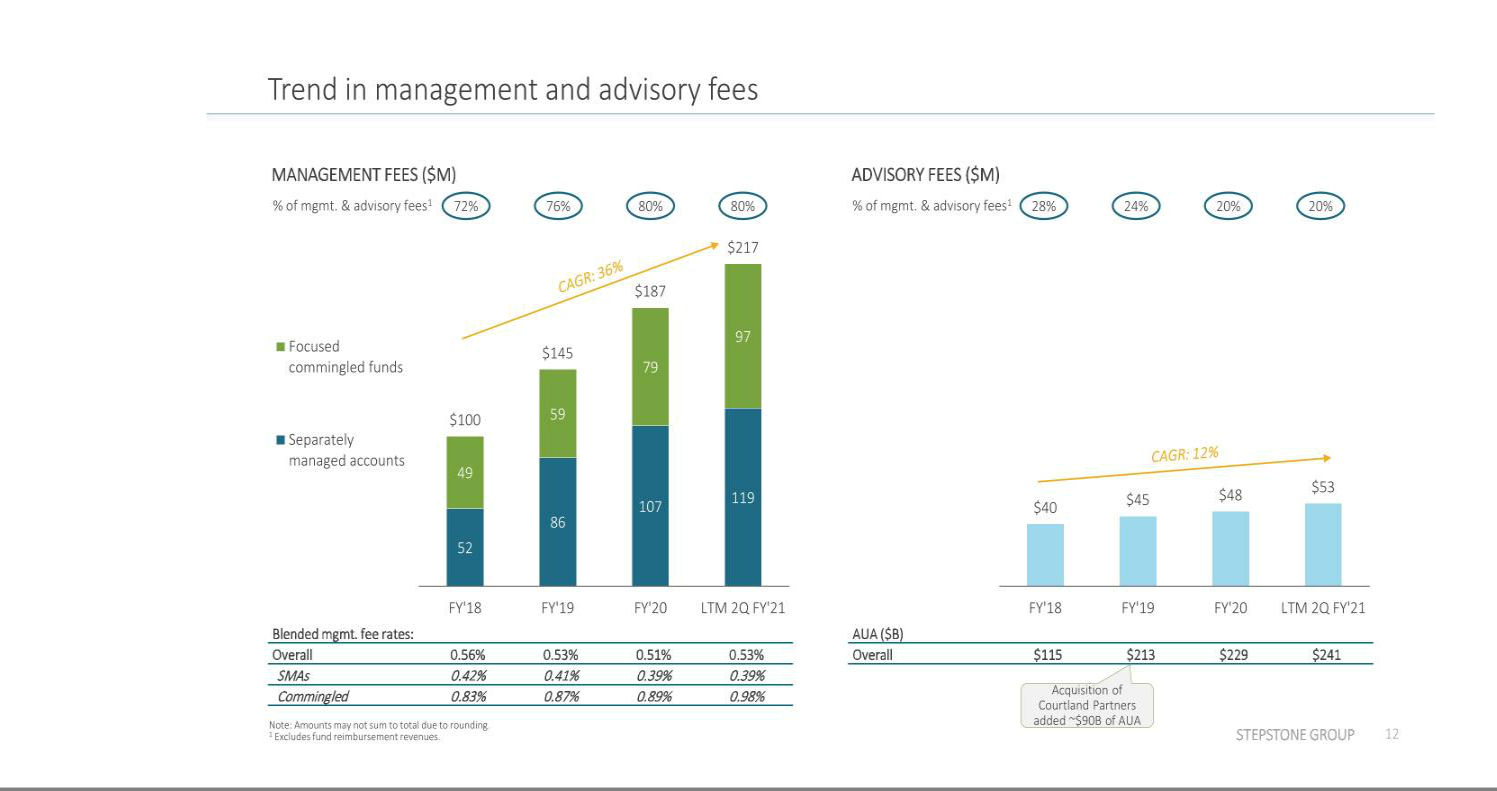 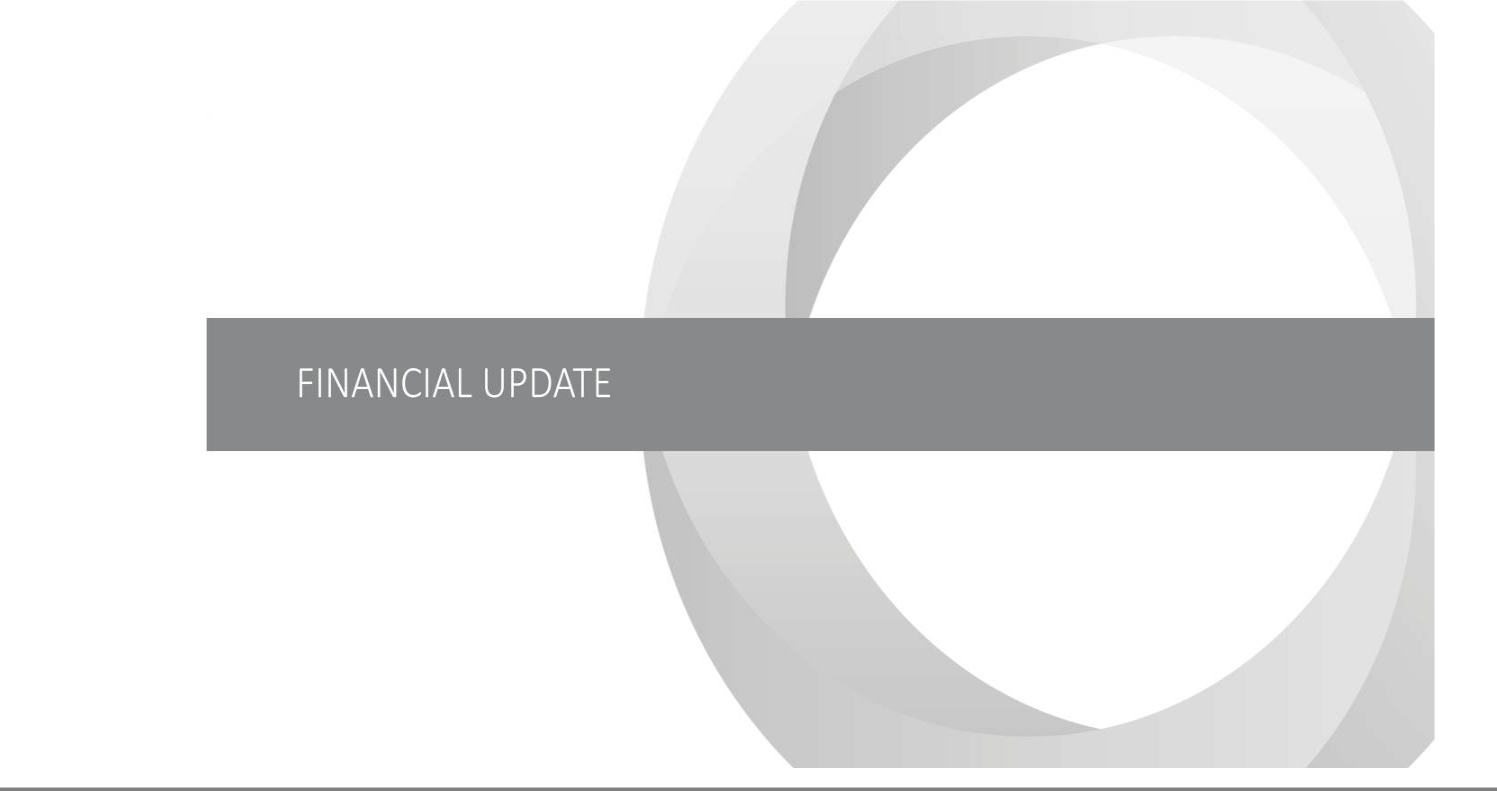 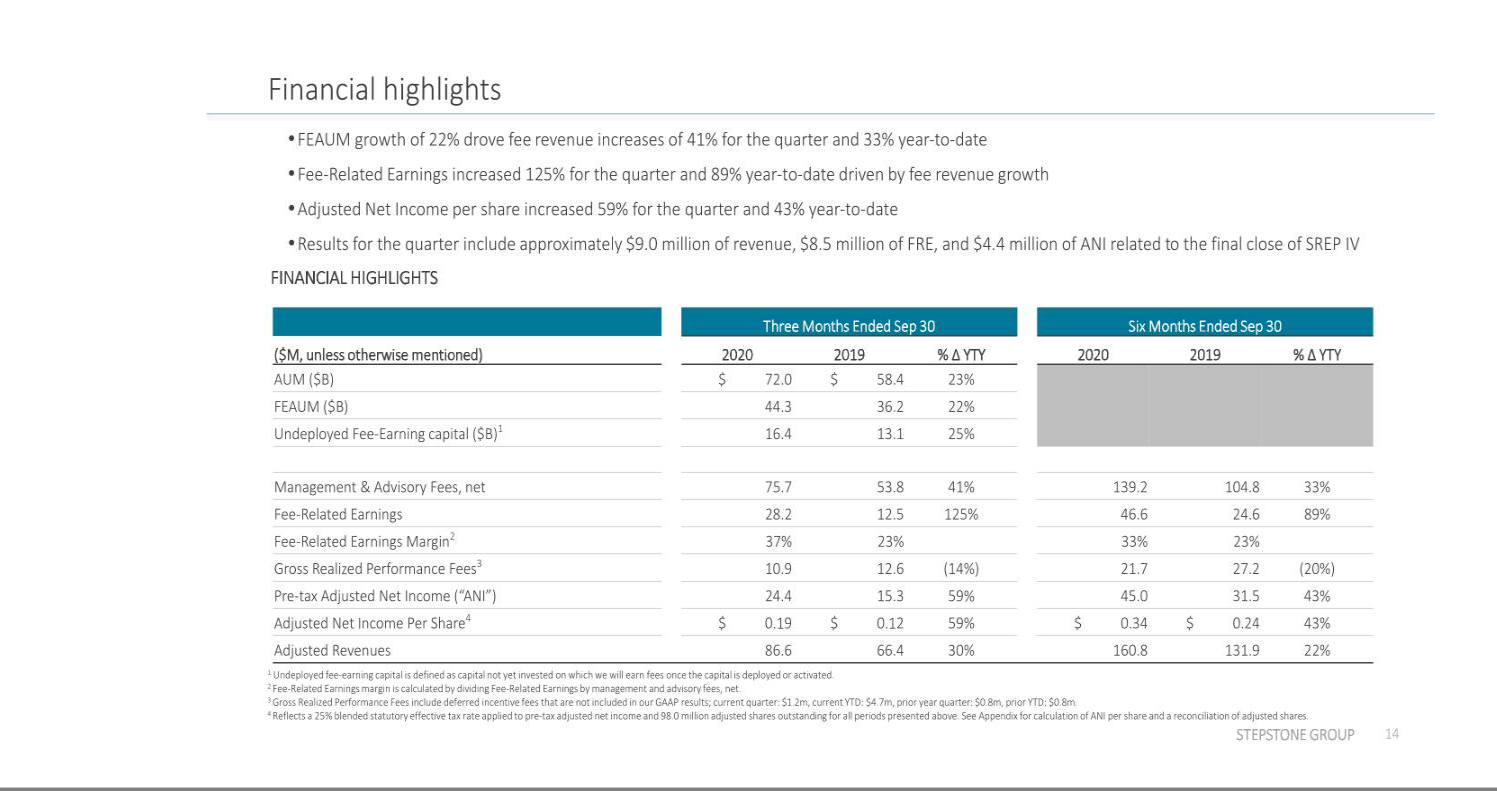 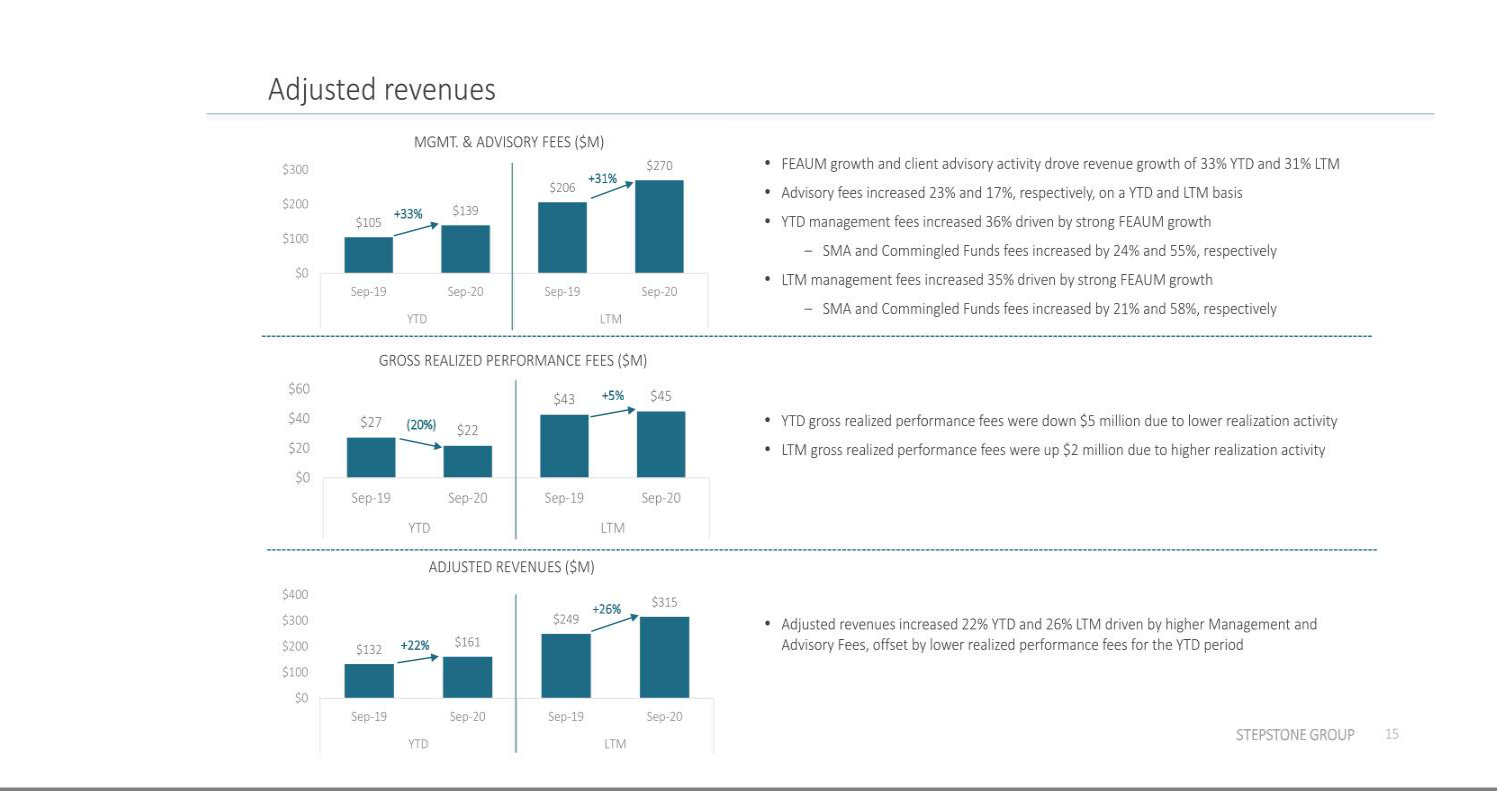 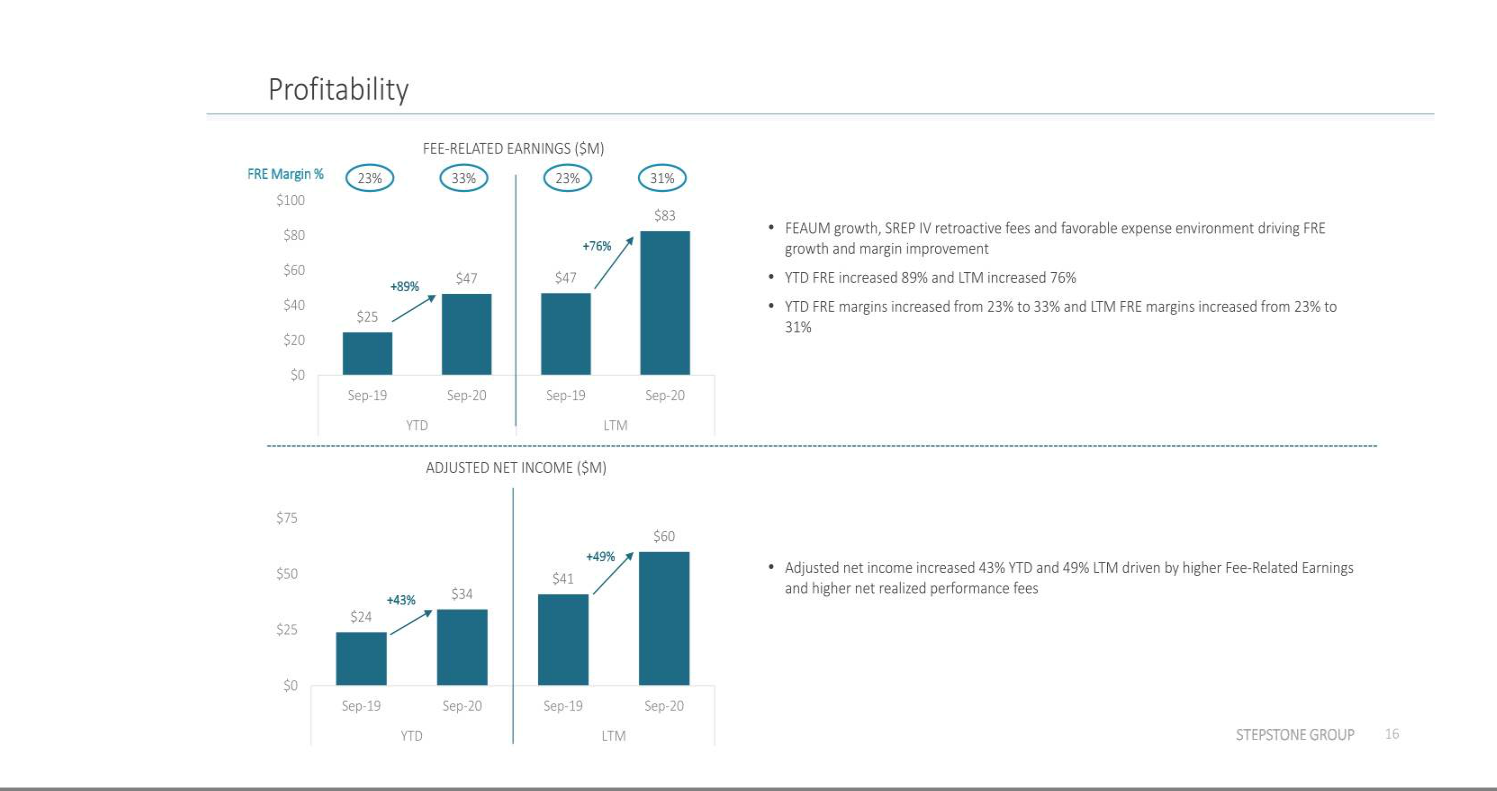 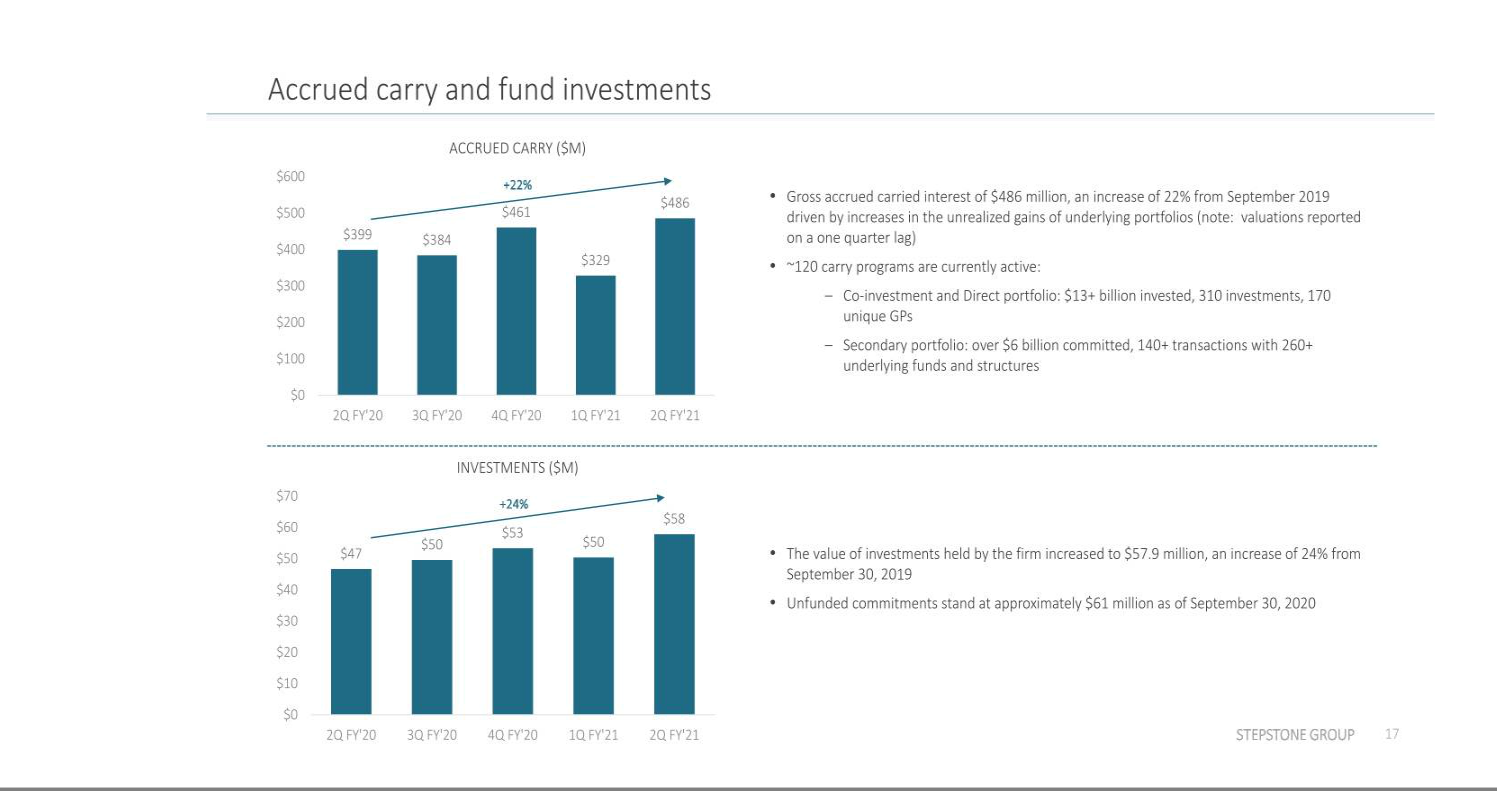 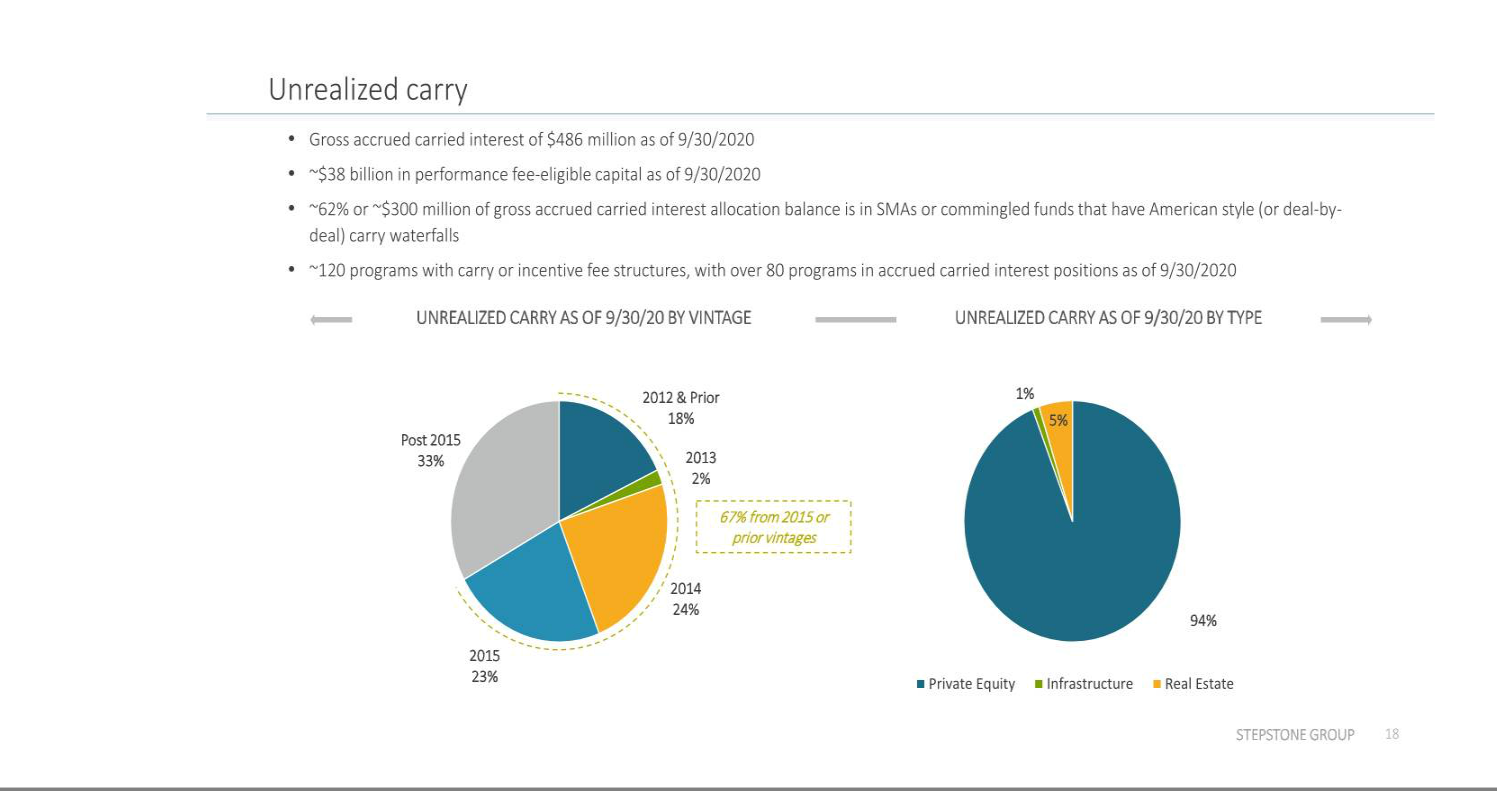 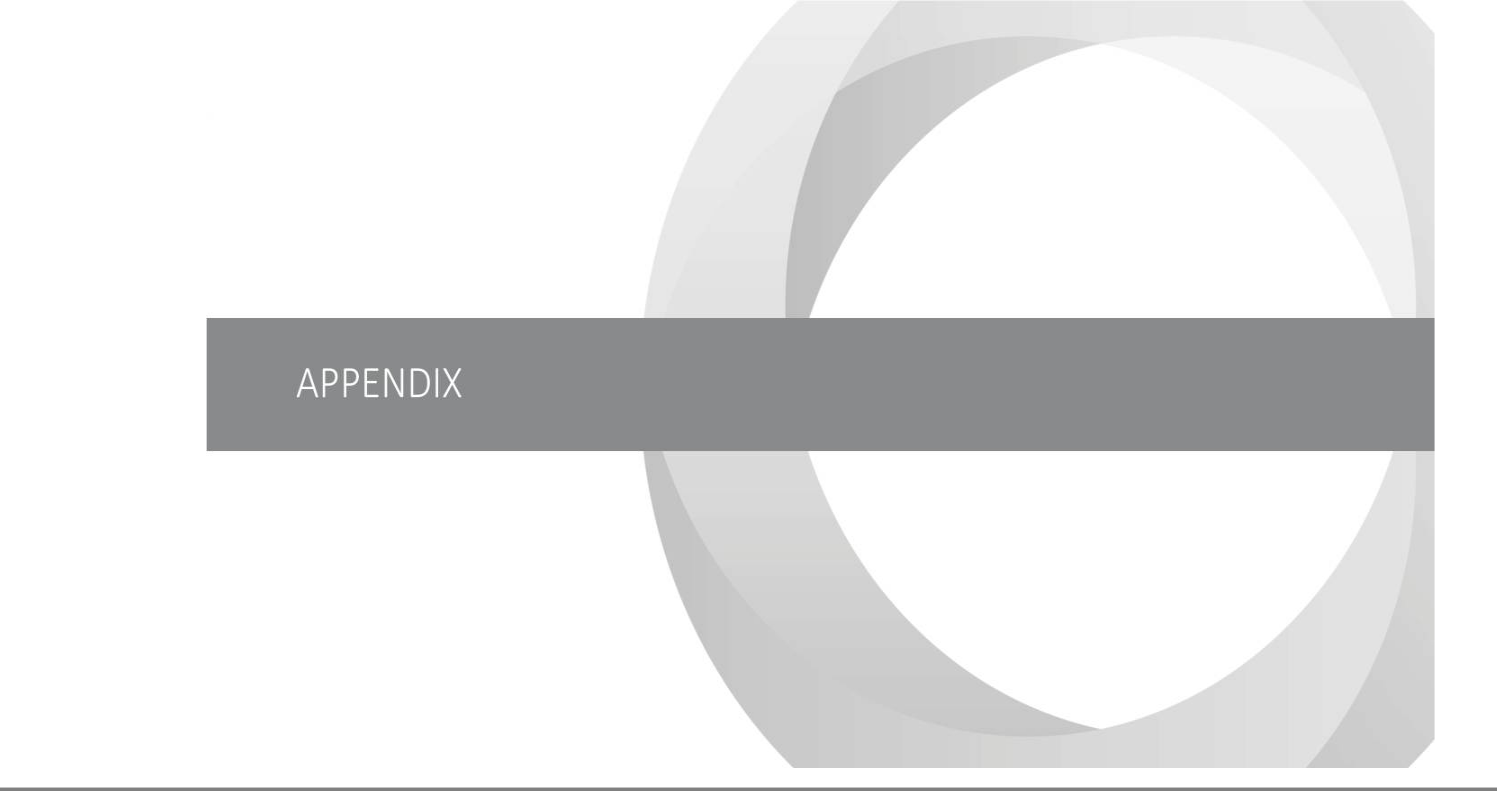 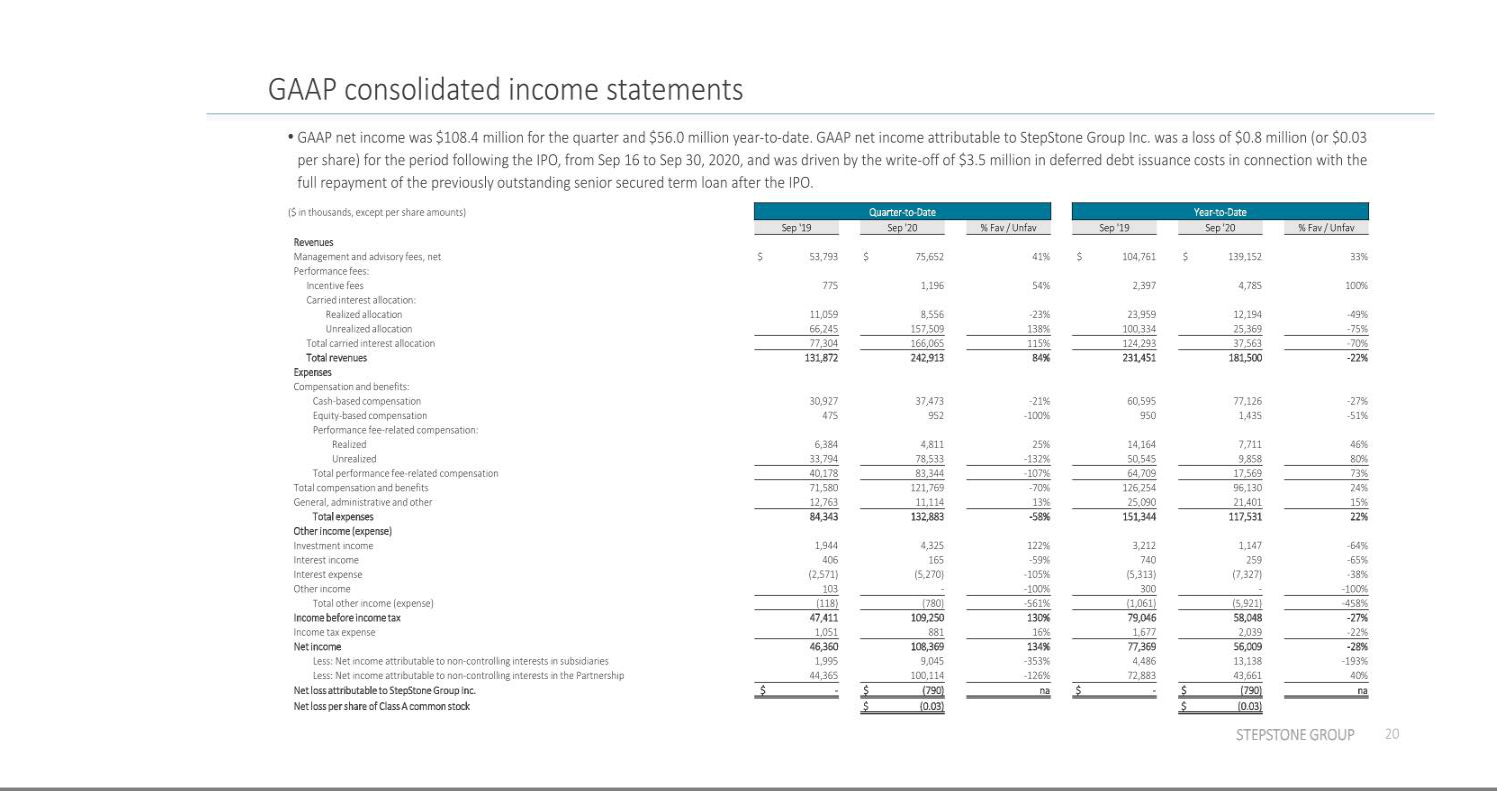 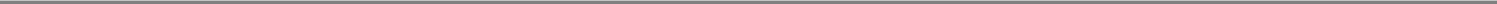 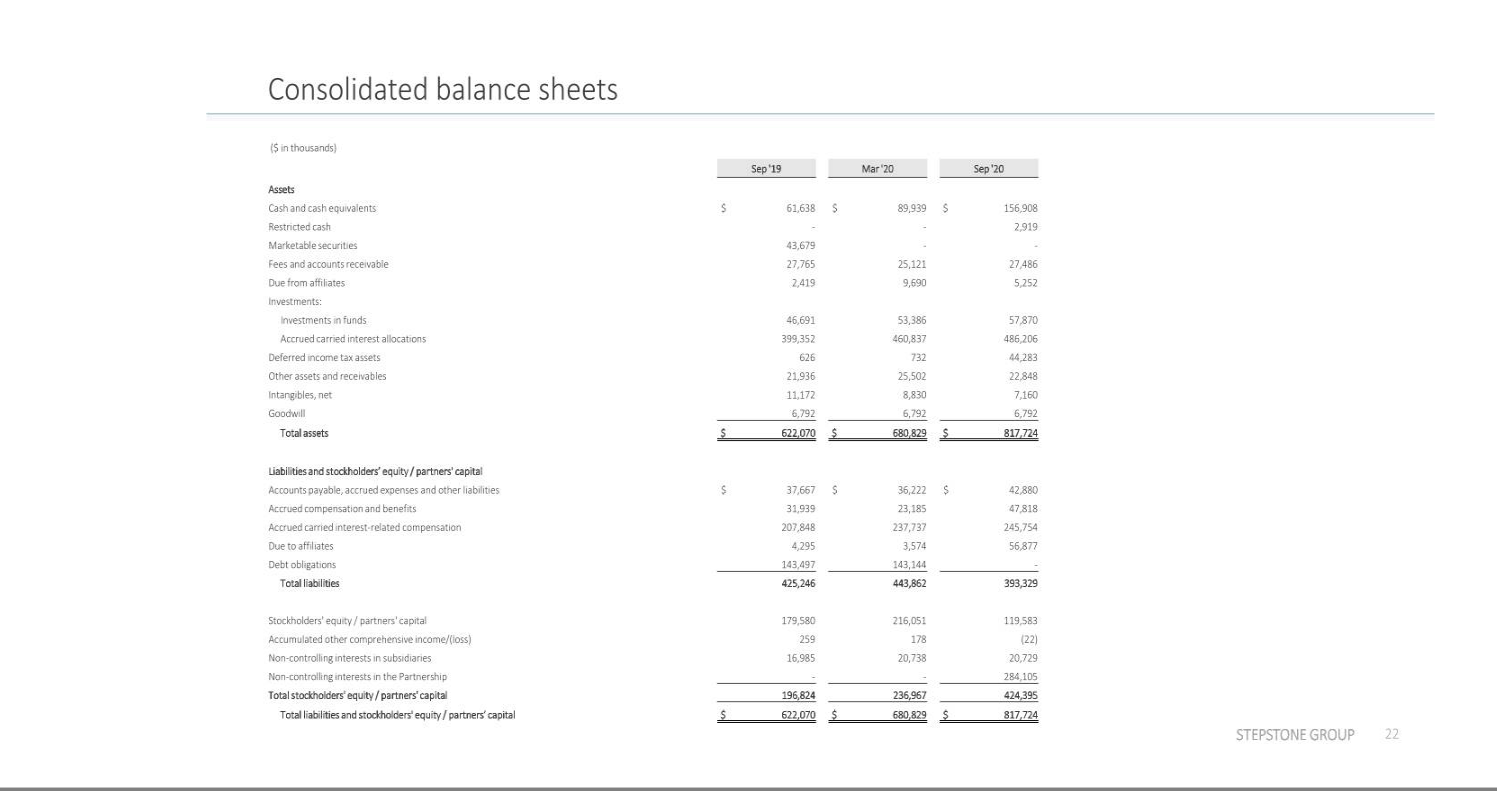 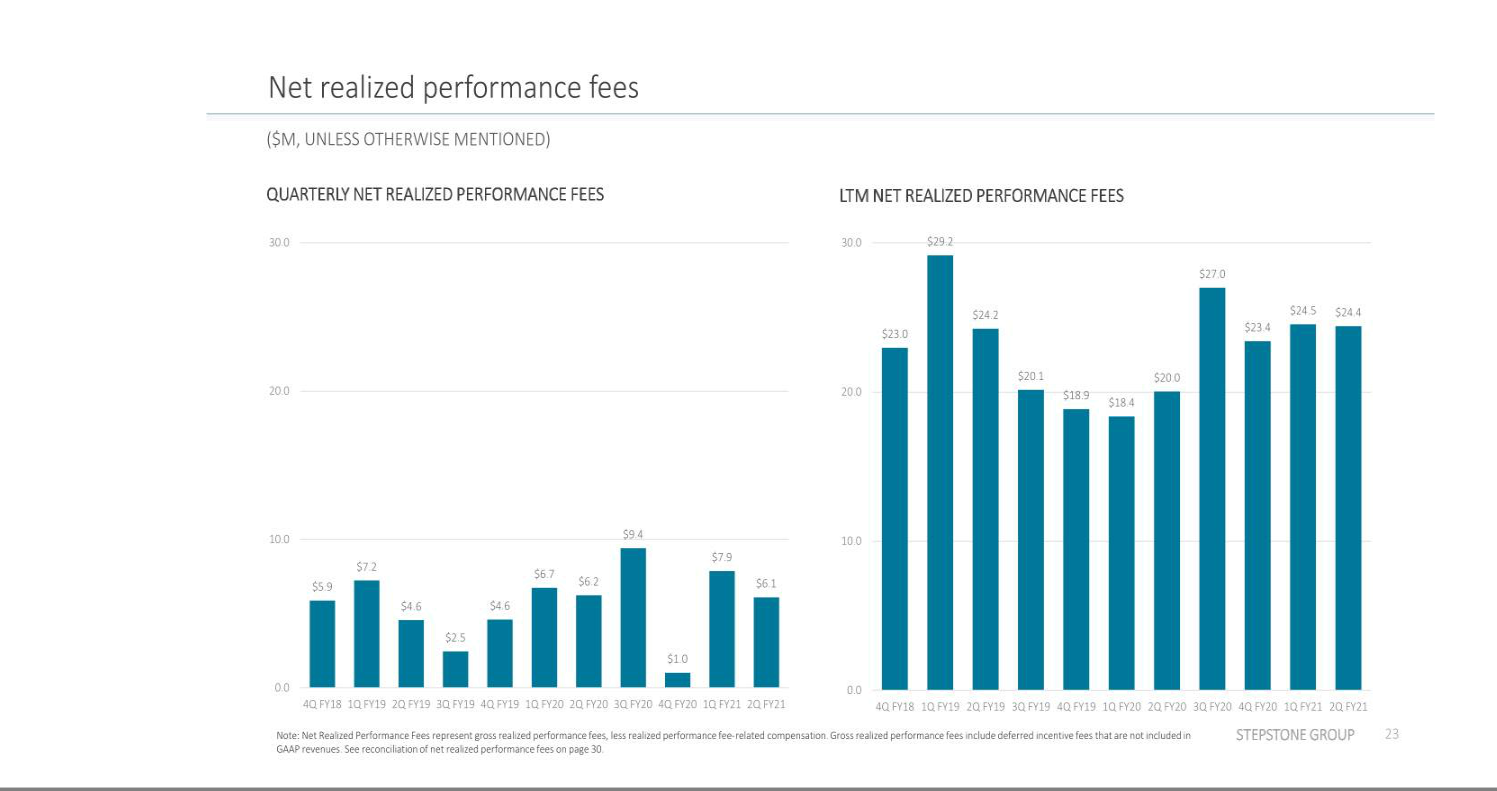 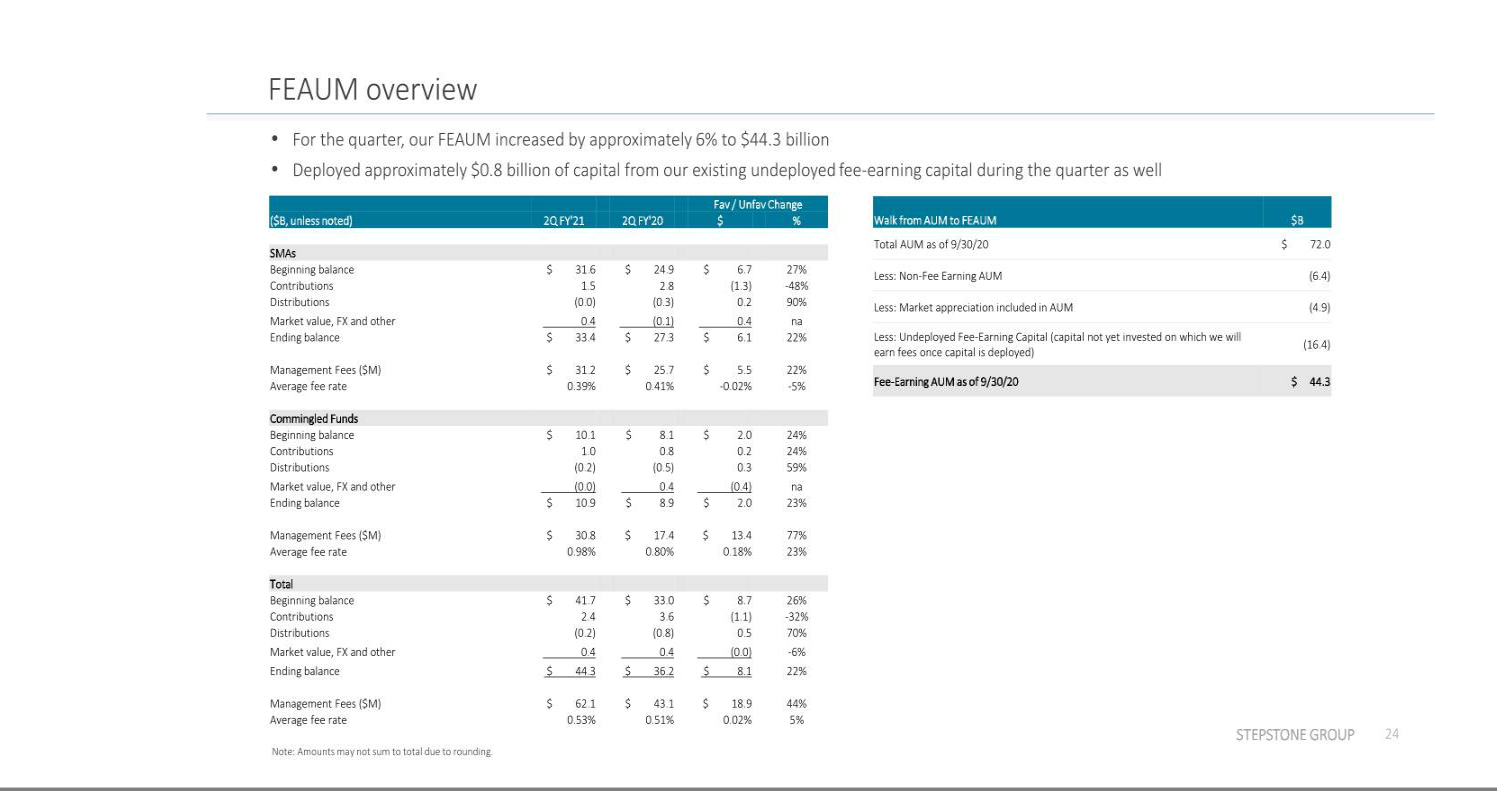 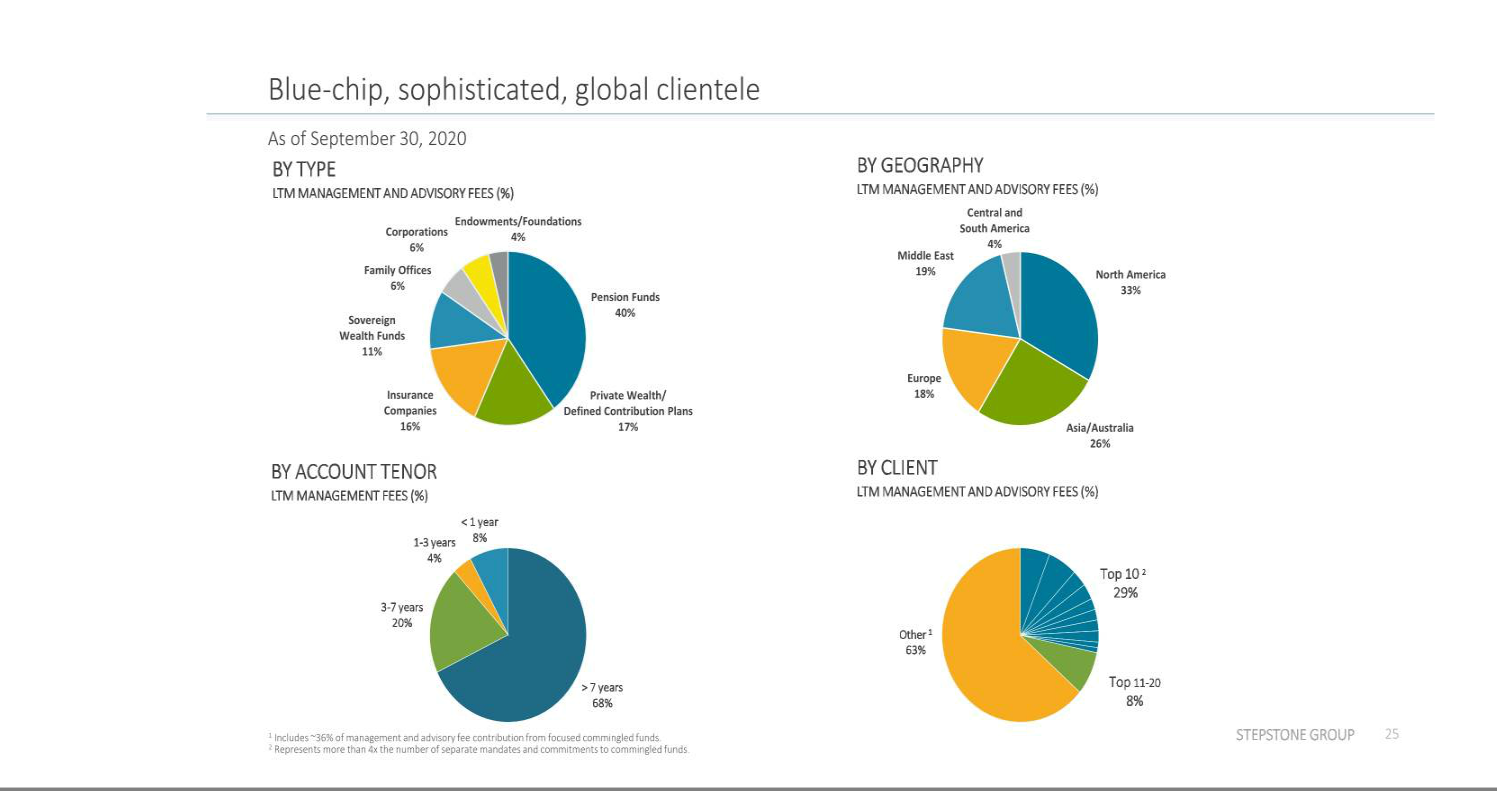 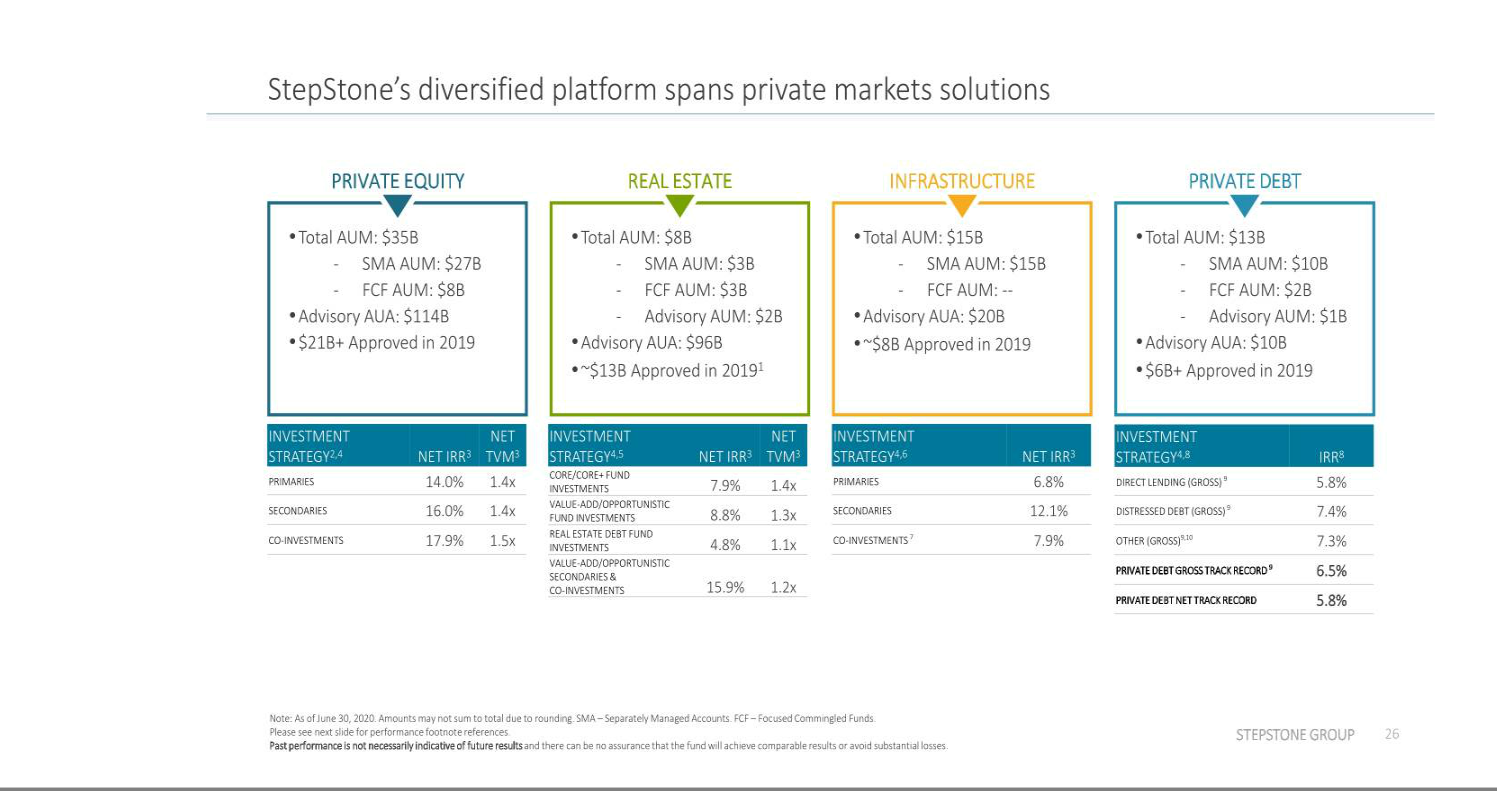 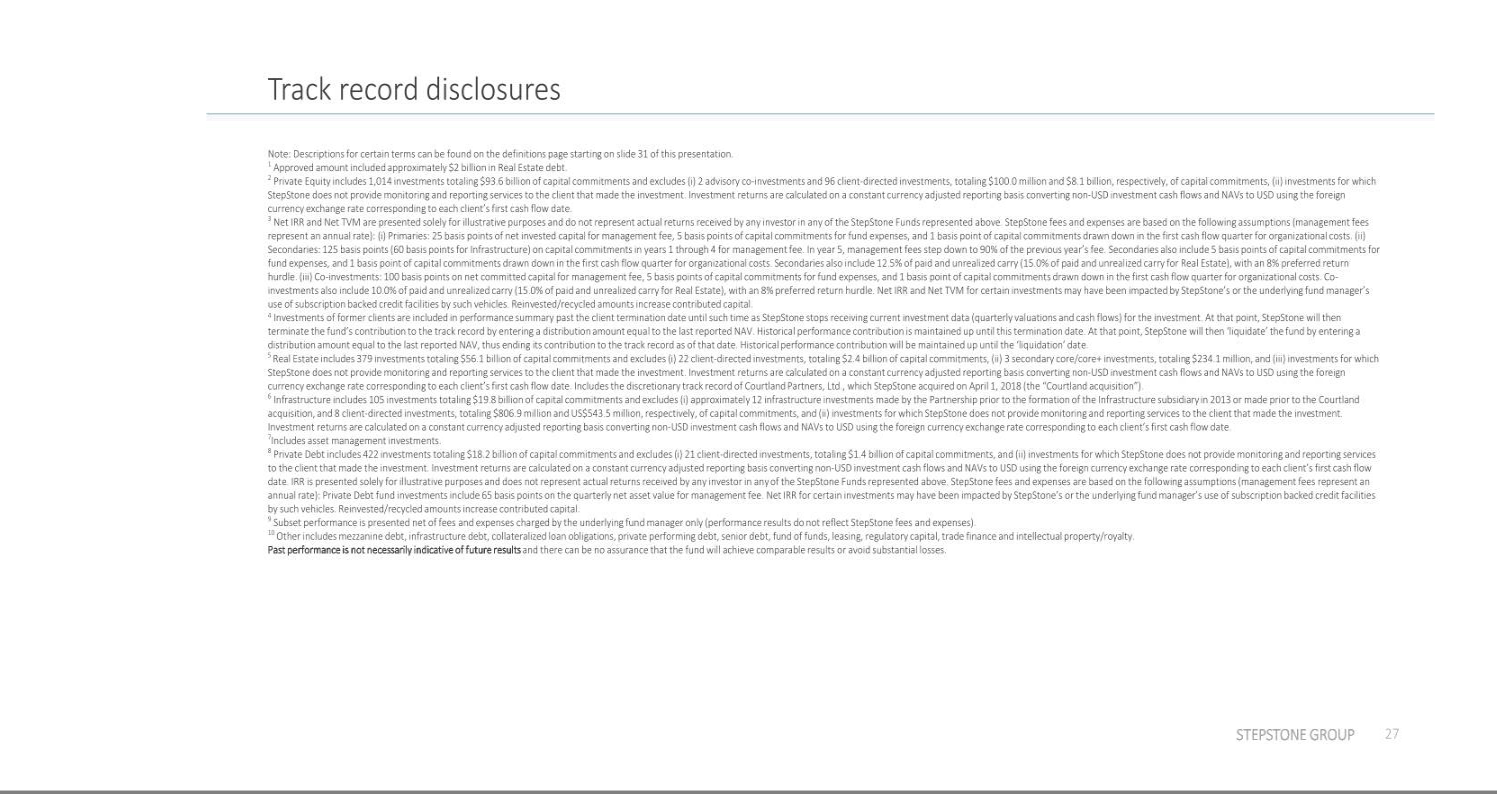 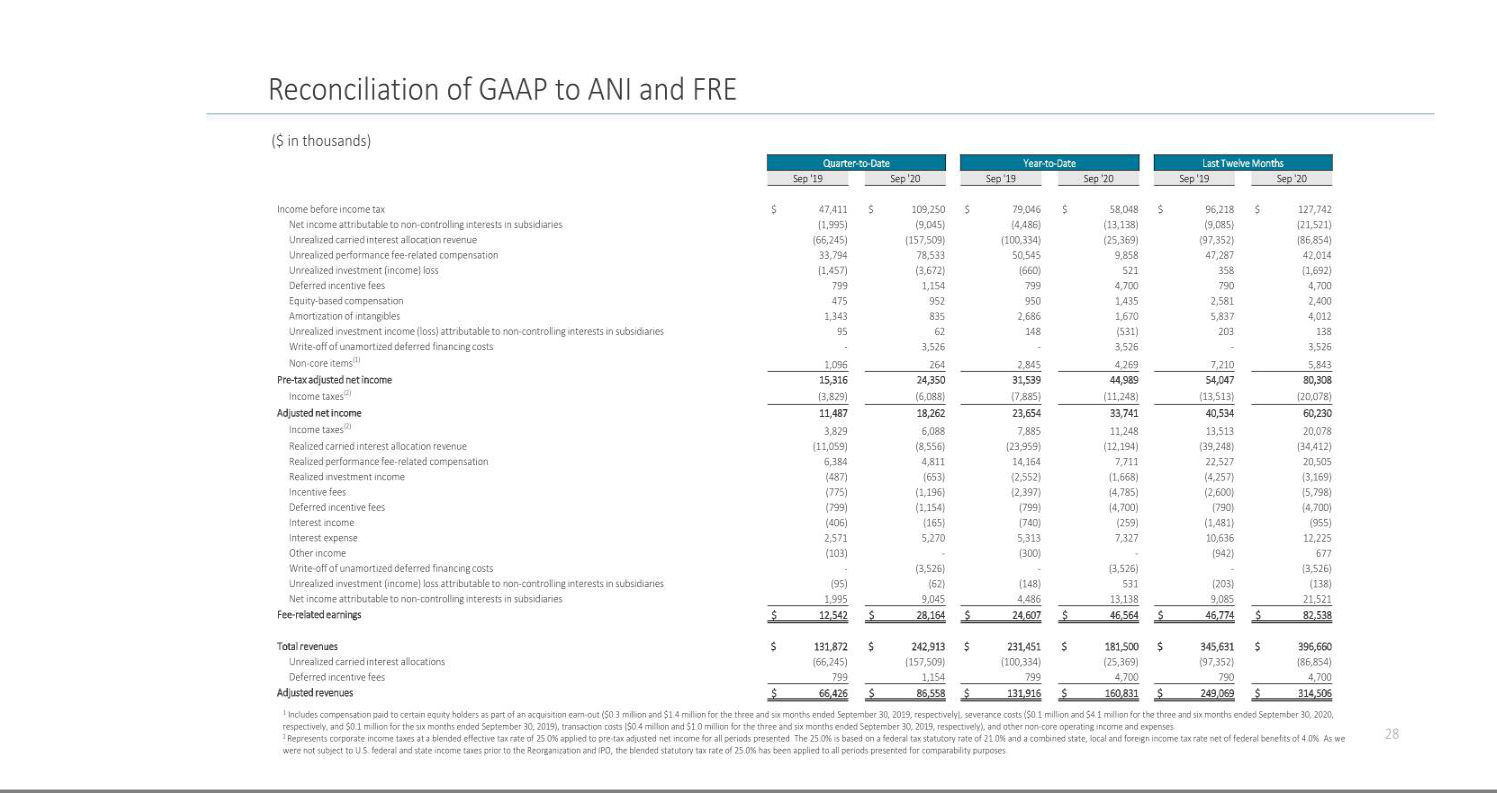 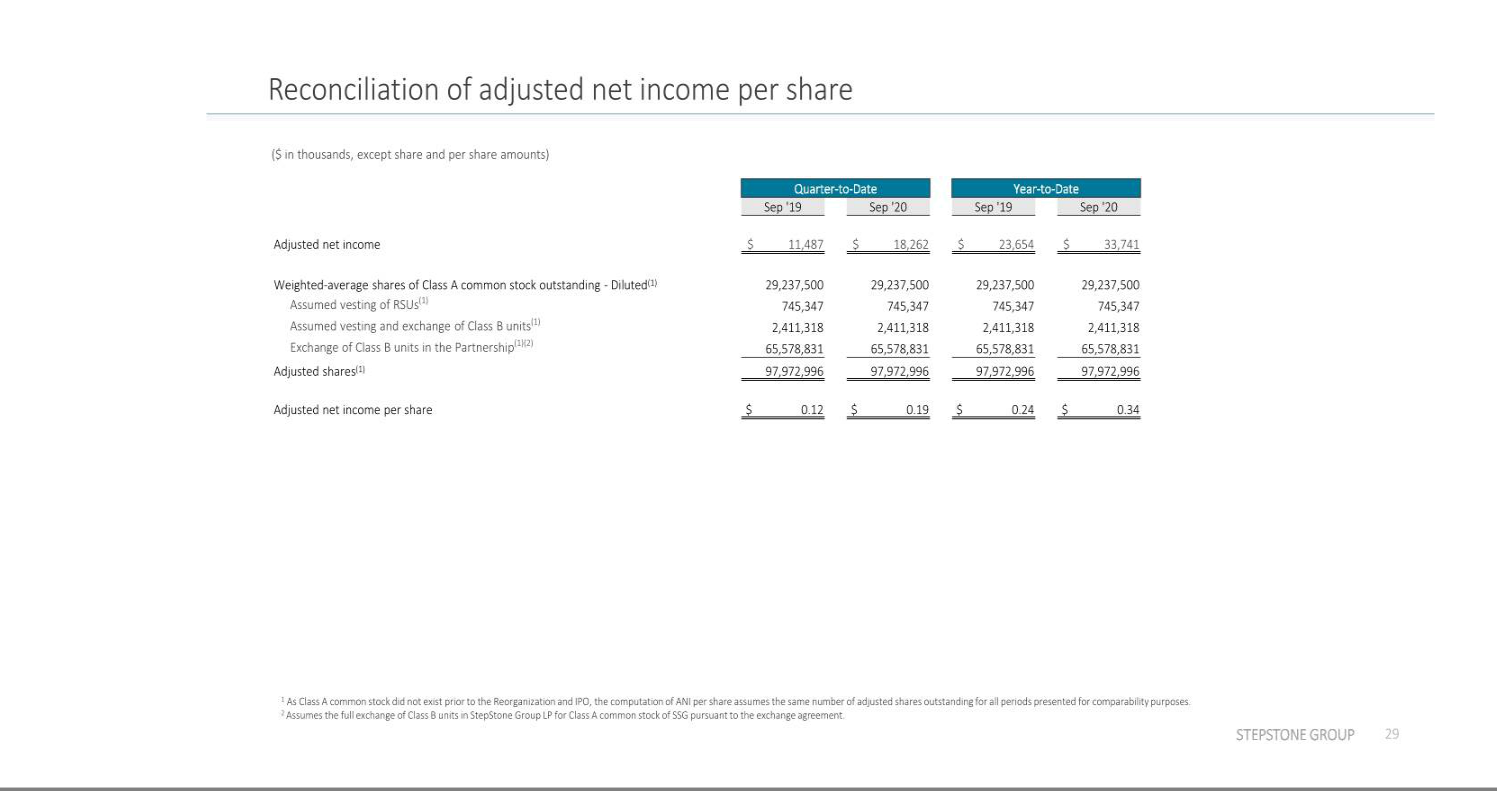 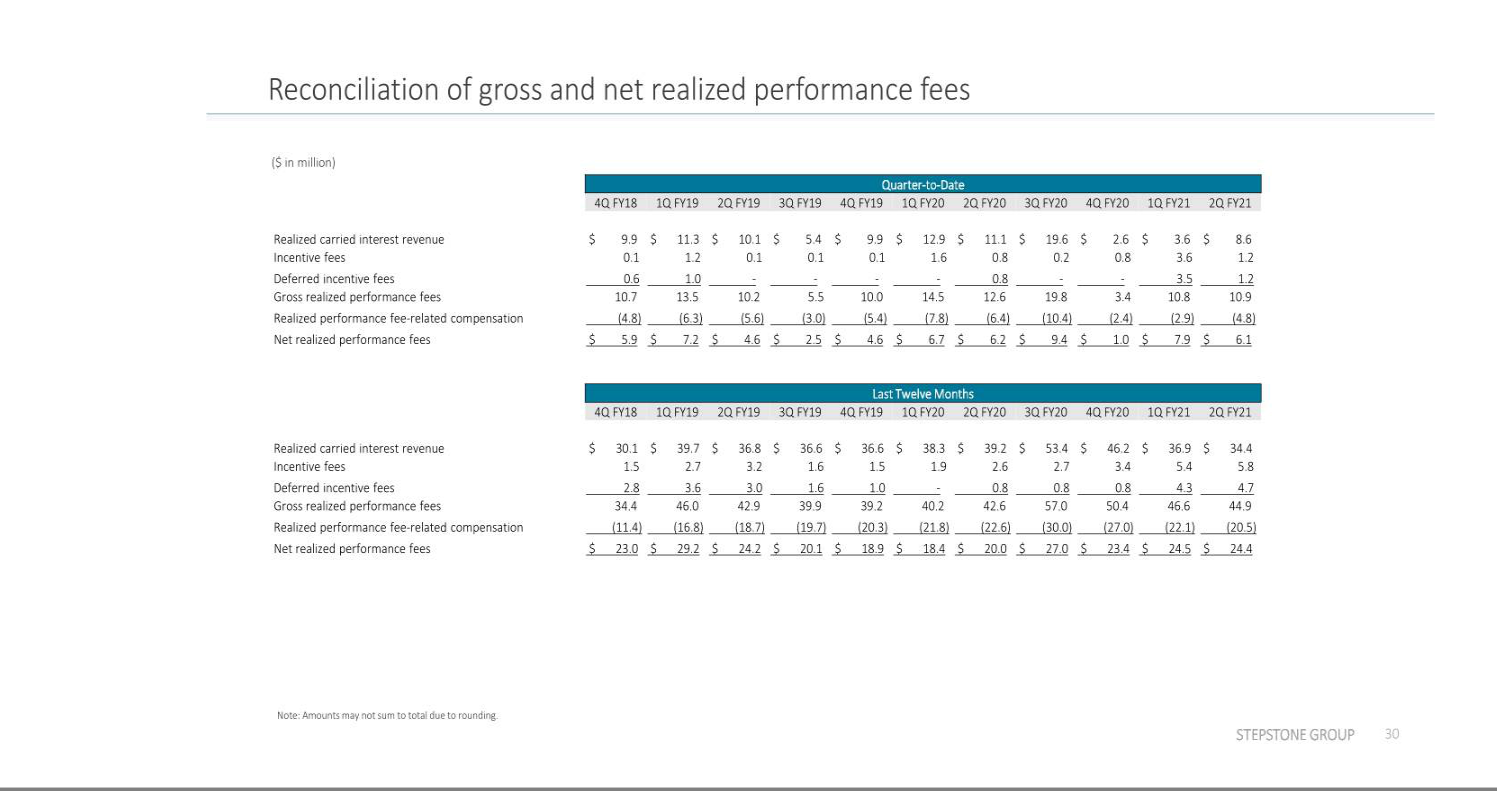 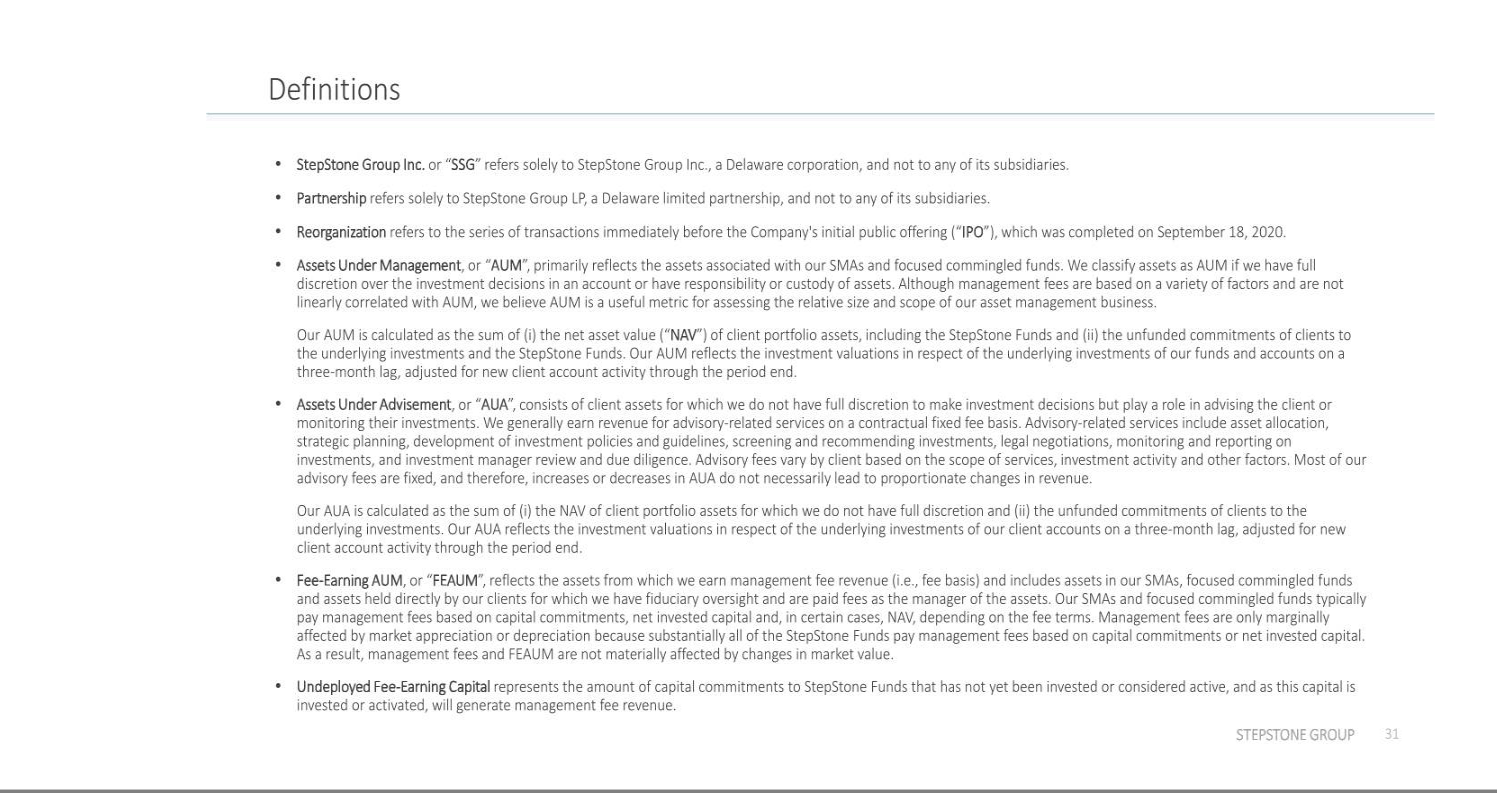 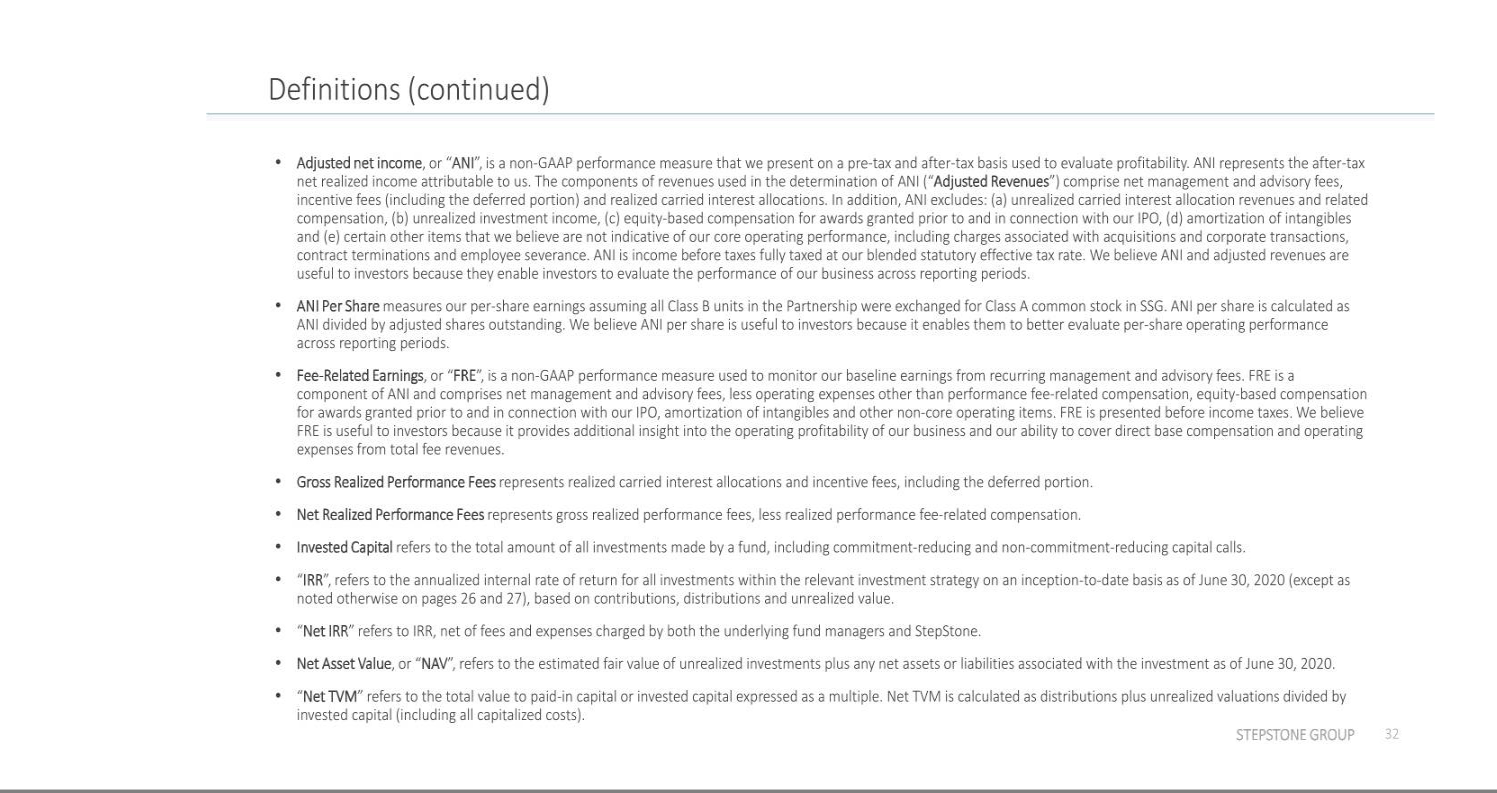 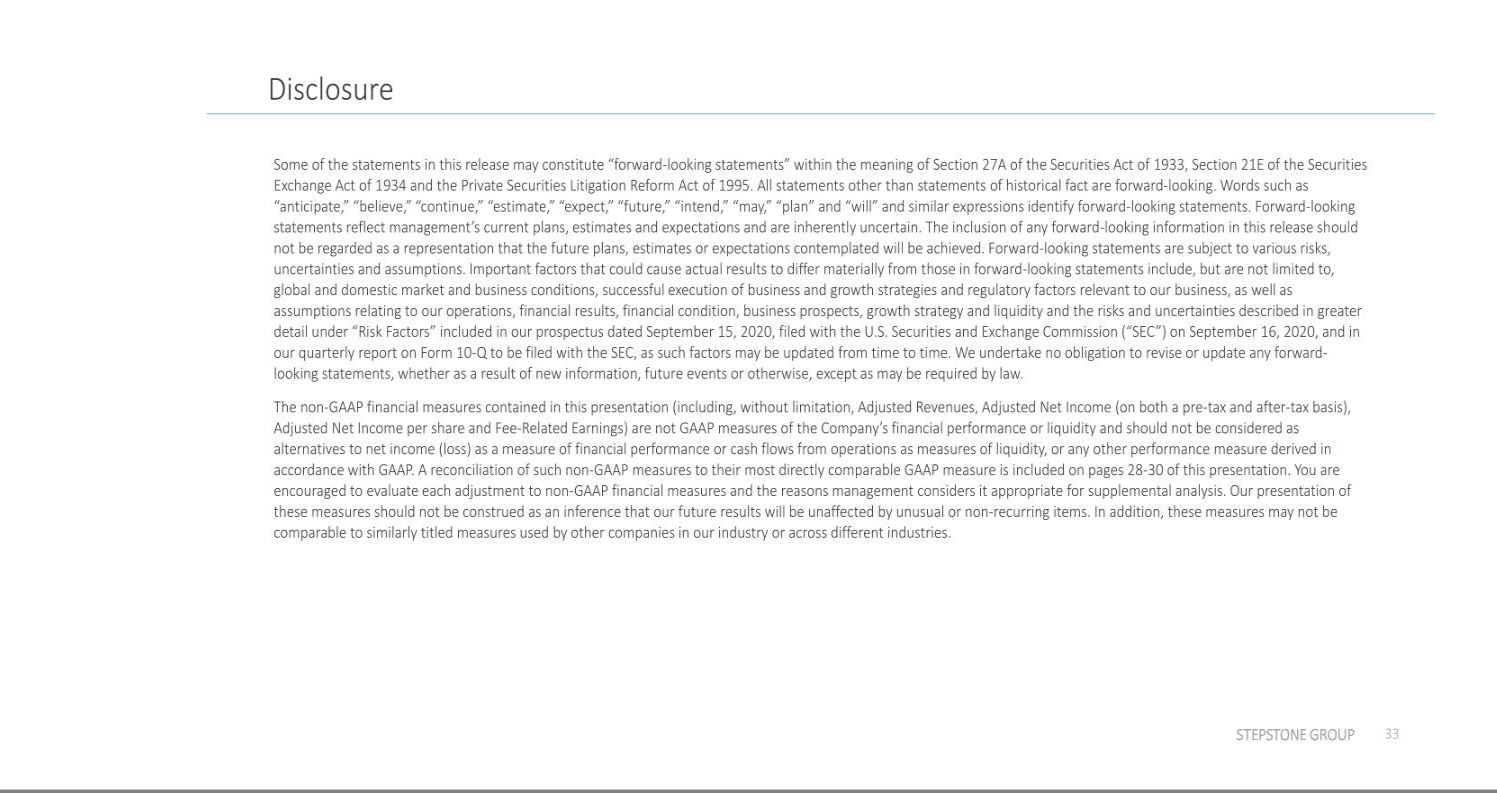 Delaware001-3951084-3868757(State or other jurisdiction of incorporation or organization)(Commission File Number)(I.R.S. Employer Identification No.)450 Lexington Avenue, 31st FloorNew York,NY10017(Address of Principal Executive Offices)(Zip Code)Title of each classTrading Symbol(s)Name of each exchange on which registeredClass A common stock, par value $0.001 per shareSTEPThe Nasdaq Stock Market LLCExhibit No.Exhibit No.Description99.1Press Release of StepStone Group Inc. dated November 10, 2020104Cover Page Interactive Data File (embedded within the Inline XBRL document)STEPSTONE GROUP INC.Date: November 10, 2020By: /s/ Johnny RandelBy: /s/ Johnny RandelJohnny RandelChief Financial Officer(Principal Financial Officer and Authorized Signatory)